ОБЩЕСТВО С ОГРАНИЧЕННОЙ ОТВЕТСТВЕННОСТЬЮ ИССЛЕДОВАТЕЛЬСКАЯ КОМПАНИЯ «ЛИДЕР» (ООО Исследовательская компания «Лидер»)Директор ООО Исследовательская компания «Лидер»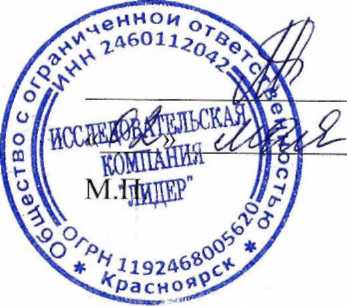 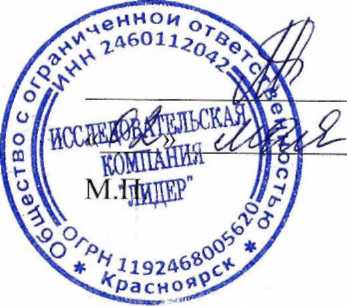 Н.А. Цибина 2023 г.АНАЛИТИЧЕСКИЙ ОТЧЕТо выполненных работах по сбору и обобщению информации о качестве условий осуществления образовательной деятельности в организациях Туруханского района Красноярского края2023Сведения об организации, ответственной за сбор и обобщение информации о качествеусловий оказания услуг (Операторе)Полное наименование: Общество с ограниченной ответственностью Исследовательская компания «Лидер»Сокращенное наименование: ООО Исследовательская компания «Лидер» Юридический адрес: 660075, Красноярский край, г. Красноярск, ул. Железнодорожников, 17, офис 801/3Фактический адрес: 660075, Красноярский край, г. Красноярск, ул. Железнодорожников, 17, офис 809ОКПО 36053242 ОКАТО 04401363000 ОКОГУ 4210014 ОКТМО 04701000001 ОКФС Частная собственностьИНН 2460112042КПП 246001001ОГРН 1192468005620Дата постановки в налоговом органе: 14.02.2019 г.ОКВЭД 73.20 Исследование конъюнктуры рынка и изучение общественного мнения Реквизиты:ТОЧКА ПАО БАНКА "ФК ОТКРЫТИЕ" ИНН 7706092528КПП 770543002ОГРН: 1027739019208 ОКПО: 04503985 к/с 30101810845250000999 р/с 40702810802500129057Электронная почта: info@kras-lider.ruДиректор: Цибина Наталья Александровна, на основании Устава т.+7 (391) 205-10-78 м.+7 (902) 940-41-371. Перечень образовательных организаций, в отношении которых проводились сбор и обобщение информации о качестве условий образовательной деятельностиСбор и обобщение информации о качестве условий образовательной деятельности проводились в отношении следующих организаций:2. Результаты обобщения информации, размещенной на официальных сайтах и информационных стендах в помещениях образовательных организацийДля сбора информации, размещенной на официальных сайтах образовательных организаций, использовалась форма оценки, специально созданная Оператором. Показатели для оценочной формы были разработаны на основе следующей нормативной базы:Статья 29 Федерального закона "Об образовании в Российской Федерации".Постановление Правительства Российской Федерации от 20 октября 2021 года №1802 «Об утверждении Правил размещения на официальном сайте образовательной организации в информационно-телекоммуникационной сети «Интернет» и обновлению информации об образовательной организации».Приказ Федеральной службы по надзору в сфере образования и науки от 14.08.2020 № 831 «Об утверждении требований к структуре официального сайта образовательной организации3в информационно-телекоммуникационной сети «Интернет» и формату представления информации»;- Приказ Министерства просвещения Российской Федерации от 13 марта 2019 года № 114 «Об утверждении показателей, характеризующих общие критерии оценки качества условий осуществления образовательной деятельности организациями, осуществляющими образовательную деятельность по основным общеобразовательным программам, образовательным программам среднего профессионального образования, основным программам профессионального обучения, дополнительным общеобразовательным программам».Оценка сайта проводилась Оператором методом анализа официального сайта образовательной организации в сети "Интернет". В оценке официального сайта изучались показатели, характеризующие открытость и доступность информации об организации, осуществляющей образовательную деятельность и доступность образовательной деятельности для инвалидов (пункт 1.1, 1.2 и 3.2 из перечня показателей Приказа Министерства просвещения РФ от 13 марта 2019 г. № 114).Результатом оценки стал интегральный показатель, рассчитанный в соответствии с "Единым порядком расчета показателей, характеризующих общие критерии оценки качества условий оказания услуг организациями в сфере культуры, охраны здоровья, образования, социального обслуживания и федеральными учреждениями медико-социальной экспертизы", утвержденный приказом Минтруда России от 31 мая 2018 г. № 344н. Оценка объема информации, представленной на сайте и на стенде организации, в соответствии с существующими нормативно-правовыми актами, описанной в начале раздела, производится по шкале от 0 до 45 баллов у организаций общего образования и от 0 до 39 баллов - у организаций дошкольного и дополнительного образования, где 0 - это минимальный объем информации, а 45 и 39 - максимальный объем. Оценка объема информации, представленной на стенде организации, производится по шкале от 0 до 15, где 0 - это минимальный объем информации, а 15 баллов - максимальный объем. В Таблице 1 представлены результаты оценки информации, представленной на сайте и стенде каждого учреждения.Таблица 1.Объем информации, размещенной на официальном сайте и стенде организации, в соответствии сСайт организации «Детский сад «Брусничка» пос. Келлог не функционирует. На официальных сайтах остальных организаций представлена большая часть необходимой информация - среднее значение оценки сайтов организаций дошкольного, общего и дополнительного образования составляет 37, 38, 35 баллов соответственно.После изучения материалов, присланных организациями, было выявлено, что у всех есть стенд с информацией о деятельности, на стенде размещена почти вся необходимая информация - среднее значение оценки стендов составляет 14,7 баллов.3. Результаты удовлетворенности граждан качеством условий оказания услугДля оценки удовлетворенности граждан качеством условий оказания услуг использовался метод опроса. Для проведения опроса была использована "Методика выявления и обобщения мнения граждан о качестве условий оказания услуг организациями в сфере культуры, охраны здоровья, образования, социального обслуживания и федеральными учреждениями медико-социальной экспертизы" (далее - Методика), утвержденная Приказом Минтруда России от 30.10.2018 N 675н.В соответствии с Методикой рекомендуемый объём выборочной совокупности респондентов составляет 40% от количества потребителей услуг в год (объема генеральной совокупности), но не более 600 респондентов в одной организации. Все организации выполнили норму по числу респондентов.Выявление и обобщение мнений получателей услуг проводилось по анкете для опроса получателей услуг о качестве условий оказания услуг образовательными организациями, рекомендованной Методикой в соответствии с показателями, характеризующими общие критерии оценки качества условий оказания услуг образовательными организациями, утвержденными Приказа Министерства просвещения РФ от 13 марта 2019 г. № 114. Ознакомится с образцом анкеты можно в Приложении 3 к данному отчету.Опрос проводился в электронном виде посредством самозаполнения анкеты в сети Интернет. Сроки проведения опроса с 13 по 23 марта 2023 года.Для организаций была создана ссылка для прохождения опроса. Для ознакомления с электронной анкетой, которая использовалась для проведения опроса в организациях, необходимо перейти по ссылке:https://docs.google.eom/forms/d/e/1FAIpQLSdet7G1PvvdT2TuqNvCtWSgIaLhYAAHKuCJ xhzfMxn85FGYQA/viewform?usp=sf_linkПерейдем к результатам опроса об удовлетворенности граждан качеством условий осуществления образовательной деятельности.Первый вопрос анкеты касался удовлетворенности респондентов открытостью, полнотой и доступностью информации о деятельности организации, размещенной на информационных стендах в помещении организации. Сводные данные по данному вопросу представлены в Таблице 2.Почти все респонденты, обращавшиеся к информационным стендам, удовлетворены открытостью, полнотой и доступностью информации о деятельности организаций, размещенной на них, доля удовлетворённых колеблется от 40% до 100%, среднее значение 94%.Далее респондентам предлагалось оценить свою удовлетворенность открытостью, полнотой и доступностью информации о деятельности организации, размещенной на её официальном сайте в информационно-телекоммуникационной сети "Интернет". Сводные данные по данному вопросу представлены в Таблице 3.Подавляющее число респондентов, пользовавшихся официальным сайтом организаций, удовлетворены открытостью, полнотой и доступностью размещенной информации о их деятельности, доля удовлетворённых колеблется от 50% до 100%, среднее значение 93%.Респондентам было предложено подтвердить наличие ряда условий, касающихся комфортности осуществления образовательной деятельности в организации. Долю респондентов, удовлетворенных условиями комфортности, вы можете увидеть в Таблице 4.Подавляющее большинство респондентов удовлетворены условиями комфортности, доля удовлетворённых колеблется от 53% до 100%, среднее значение 90%.Учет наличия условий комфортности велся при помощи формы, которая использовалась также для оценки наличия информации на информационном стенде организации и доступности услуг для инвалидов (доступна в Приложении 2 к данному отчету). В оценке изучались показатели критерия "Комфортность условий предоставления услуг" (пункт 2.1 из перечня показателей Приказа Министерства просвещения Российской Федерации от 13 марта 2019 года № 114).Оператор выявил наличие всех необходимых условий комфортности предоставления услуг в организациях.Следующий вопрос касался удовлетворенности респондентов доступностью предоставления услуг для инвалидов в организации. На данный вопрос было предложено ответить только лицам, имеющим установленную группу инвалидности или их представителям. Сводные данные по данному вопросу представлены в Таблице 5.Показатели УдовлетвореныДетско-юношеская спортивная школа «Юность»	100Детско-юношеская спортивная школа г. Игарки	100Дом творчества «Островок»	75Зотинская средняя школа	100Келлогская средняя школа	100Средняя школа №10 пос. Светлогорск	100Средняя школа г. Игарки им. В. П. Астафьева	85Старотуруханская средняя школа	100Сургутихинская средняя школа	100Туруханская средняя школа №1	100Детский сад «Северок» с. Туруханск	75Центр творчества «Аист»	100Фарковская средняя школа	100Центр творчества г. Игарки	100Большинство респондентов, имеющих установленную группу инвалидности (или их представители), удовлетворены доступностью предоставления услуг для инвалидов, доля удовлетворённых в среднем составляет 96%. В организации «Детский сад «Аленушка» пос. Светлогорск» удовлетворенные доступностью предоставления услуг для инвалидов отсутствуют.В процессе посещения организации Оператором доступность услуг для инвалидов изучалась методом наблюдения. Учет велся при помощи формы, ранее использованной для оценки наличия информации на информационном стенде организации и наличия условий комфортности (доступна в Приложении 2 к данному отчету). В оценке изучались показатели критерия "Доступность услуг для инвалидов" (пункт 3.1 и 3.2 из перечня показателей Приказа Министерства просвещения Российской Федерации от 13 марта 2019 года № 114). Оценивались две группы показателей:оборудование территории, прилегающей к зданиям организации, и помещений с учетом доступности для инвалидов (5 показателей);обеспечение в организации условий доступности, позволяющих инвалидам получать образовательные услуги наравне с другими (6 показателей).В Таблицах 6 и 7 представлены результаты оценки доступности услуг для инвалидов, характеризующие наличие условий. Номерам в таблице соответствуют следующие условия доступности для инвалидов:- Оборудование входных групп пандусами или подъемными платформами- Наличие выделенных стоянок для автотранспортных средств инвалидов- Наличие адаптированных лифтов, поручней, расширенных дверных проемов- Наличие сменных кресел-колясок- Наличие специально оборудованных санитарно-гигиенических помещений в организацииВсеми условиями доступности для инвалидов оборудована территория, прилегающая к организации, и помещения в одной организации:Средняя школа №10 пос. СветлогорскВ двух организациях соблюдено 4 из 5 условий доступности:Зотинская средняя школаТуруханская средняя школа №1В двух организациях соблюдено 2 из 5 условий доступности:Верещагинская средняя школаДетский сад «Северок» с. ТуруханскВ девяти организациях соблюдено 1 из 5 условий доступности:1. 2. 3. 4. 5.6. 7. 8.9.Бахтинская средняя школа Верхнеимбатская средняя школа Вороговская средняя школа Горошихинская основная школаДетский сад «Кристаллик» общеразвивающего вида с приоритетным осуществлением деятельности по познавательно-речевому направлению развития детей» г. ИгаркиДетский сад комбинированного вида «Сказка» г. Игарки Детско-юношеская спортивная школа «Юность» Келлогская средняя школа Средняя школа г. Игарки им. В. П. АстафьеваВ одиннадцати организациях условия доступности для инвалидов отсутствуют:Борская средняя школаДетский сад «Аленушка» пос. СветлогорскДетский сад «Боровичок» пос. БорДетский сад «Брусничка» пос. КеллогДетско-юношеская спортивная школа г. ИгаркиДом творчества «Островок»Старотуруханская средняя школаСургутихинская средняя школаЦентр творчества «Аист»Фарковская средняя школаЦентр творчества г. ИгаркиЧаще всего в организациях обеспечено наличие адаптированных лифтов, поручней, расширенных дверных проемов.Ситуация с обеспечением в организации условий доступности, позволяющих инвалидам получать образовательные услуги наравне с другими, обстоит лучше (Таблица 7).Номерам в Таблице 7 соответствуют следующие условия доступности:- Дублирование для инвалидов по слуху и зрению звуковой и зрительной информации- Дублирование надписей, знаков и иной текстовой и графической информации знаками, выполненными рельефно-точечным шрифтом Брайля- Возможность предоставления инвалидам по слуху (слуху и зрению) услуг сурдопереводчика (тифлосурдопереводчика)- Помощь, оказываемая работниками организации, прошедшими необходимое обучение (инструктирование) (возможность сопровождения работниками организации)- Наличие возможности предоставления услуги в дистанционном режиме или на дому- Наличие альтернативной версии официального сайта организации в сети Интернет для инвалидов по зрениюТаблица 7.Обеспечение в организации условий доступности, позволяющих инвалидам получать образовательныеЛучше всего условиями доступности, позволяющими инвалидам получать образовательные услуги наравне с другими, обеспечена Туруханская средняя школа №1 (в наличии 5 условий из 6).В трех организациях обеспечено 4 из 6 условий доступности:Зотинская средняя школаСредняя школа г. Игарки им. В. П. АстафьеваДетский сад «Северок» с. ТуруханскВ пяти организациях обеспечено 3 из 6 условий доступности:Бахтинская средняя школаВерхнеимбатская средняя школаДетский сад комбинированного вида «Сказка» г. ИгаркиЦентр творчества «Аист»Фарковская средняя школаВ пяти организациях обеспечено 2 из 6 условий доступности:Борская средняя школаВерещагинская средняя школаСтаротуруханская средняя школаСургутихинская средняя школаЦентр творчества г. ИгаркиВ девяти организациях обеспечено 1 из 6 условий доступности:Вороговская средняя школаГорошихинская основная школаДетский сад «Аленушка» пос. СветлогорскДетский сад «Боровичок» пос. БорДетский сад «Кристаллик» общеразвивающего вида с приоритетным осуществлением деятельности по познавательно-речевому направлению развития детей» г. ИгаркиДетско-юношеская спортивная школа «Юность»Детско-юношеская спортивная школа г. ИгаркиКеллогская средняя школаСредняя школа №10 пос. СветлогорскВ двух организациях нет необходимых условий доступности:Детский сад «Брусничка» пос. КеллогДом творчества «Островок»Чаще всего в организациях обеспечено наличие альтернативной версии официального сайта организации в сети Интернет для инвалидов по зрению.Следующие вопросы касались удовлетворенности респондентов доброжелательностью и вежливостью двух типов работников:обеспечивающих первичный контакт с посетителями и информирование об услугах при непосредственном обращении в организацию;обеспечивающих непосредственное оказание услуги при обращении в организацию.Сводные данные по данному вопросу представлены в Таблице 8.Почти все респонденты удовлетворены доброжелательностью и вежливостью работников при обращении в организации при первичном контакте (доля удовлетворённых колеблется от 71% до 100%, среднее значение 95%) и в процессе непосредственного оказания услуги (доля удовлетворённых колеблется от 76% до 100%, среднее значение 97%).Также задавался вопрос об удовлетворенности респондентов доброжелательностью и вежливостью работников организаций, с которыми они взаимодействовали в дистанционной форме. Сводные данные по данному вопросу представлены в Таблице 9.Таблица 9. 13Почти все респонденты, пользовавшиеся дистанционными формами взаимодействия, удовлетворены доброжелательностью и вежливостью работников, доля удовлетворённых колеблется от 67% до 100%, среднее значение 98%.В заключение респондентов попросили дать общую оценку организации. Для этого было задано три вопроса о готовности рекомендовать организацию своим знакомым и родственникам, удовлетворенности организационными условиями предоставления услуг и удовлетворенности в целом условиями оказания услуг в организации. Сводные данные по данным вопросам представлены в Таблице 10.Подавляющее число респондентов готовы рекомендовать организации своим знакомым и родственникам (доля удовлетворённых колеблется от 47% до 100%, среднее значение 91%), довольны организационными условиями предоставления услуг (доля удовлетворённых колеблется от 59% до 100%, среднее значение 94%) и условиями оказания услуг в целом (доля удовлетворённых колеблется от 53% до 100%, среднее значение 91%).4. Значения по каждому показателю, характеризующему общие критерии оценки качества условий оказания услуг образовательными организациямиВ соответствии с пунктом 5 «Правил сбора и обобщения информации о качестве условий оказания услуг организациями в сфере культуры, охраны здоровья, образования, социального обслуживания и федеральными учреждениями медико-социальной экспертизы», утвержденных Постановлением Правительства РФ от 31 мая 2018 г. N 638, данные в таблицах представлены в формате, обеспечивающем возможность дальнейшей обработки данных и размещение на официальном сайте для размещения информации о государственных и муниципальных учреждениях https://bus.gov.ru1. Открытость и доступность информации об организации, осуществляющей образовательнуюдеятельность1.2.1. Наличие и функционирование на официальном сайте организации информации о дистанционных способах взаимодействия с получателями услугВыполнение индикатора1.3.1. Число получателей услуг, удовлетворённых качеством, полнотой и доступностью информации о деятельности организации, размещённой на информационных стендах в помещении организации по отношению к числу опрошенных получателей услуг, ответивших на соответствующий вопрос анкеты (учитываются ответы только техреспондентов, которые обращались к информации на стенде)	Бахтинская средняя школа13Выполнение индикатора4.2.1. Число получателей услуг, удовлетворенных доброжелательностью, вежливостью работников организации, обеспечивающих непосредственное оказание услуги, по отношению к числу опрошенных получателей услуг, ответивших на данный вопросВыполнение индикатораБахтинская средняя школа1414Предварительный расчет баллов по каждой организации Номерам в таблице соответствуют:1. Критерий "Открытость и доступность информации об организации"Критерий "Комфортность условий предоставления услуг"Критерий "Доступность услуг для инвалидов"Критерий "Доброжелательность, вежливость работников организации"5. Критерий "Удовлетворенность условиями оказания услуг"5. Основные недостатки в работе организаций, выявленные в ходе сбора и обобщения информации о качестве условий оказания услуг, и предложения по совершенствованию их деятельности5.1. Недостатки, выявленные в ходе обобщения информации, размещенной на официальных сайтах и информационных стендах в помещениях организаций и предложения по их устранениюНа сайтах и стендах следующих организаций представлена вся необходимая информация:Верхнеимбатская средняя школаВороговская средняя школаТуруханская средняя школа №1Детский сад «Северок» с. ТуруханскЦентр творчества «Аист»Фарковская средняя школаЦентр творчества г. ИгаркиНа сайтах и стендах остальных организаций не представлена указанная в таблице ниже информация в соответствии с требованиями, утвержденными Постановлением Правительства Российской Федерации от 20 октября 2021 года № 1802, Приказом Федеральной службы по надзору в сфере образования и науки от 14.08.2020 № 831, а также Приказом Министерства просвещения РФ от 13 марта 2019 г. № 114.Выявленный недостатокБахтинская средняя школаСайтОбеспечение технической возможности выражения получателем услуг мнения о качестве оказания услуг (наличие анкеты для опроса граждан или гиперссылки на нее) Информация о структуре и об органах управления образовательной организации (в том числе: наименование структурных подразделений (органов управления); фамилии, имена, отчества и должности руководителей структурных подразделений; места нахождения структурных подразделений; адреса официальных Сайтов в сети «Интернет» структурных подразделений (при наличии); адреса электронной почты структурных подразделений (при наличии)"Сведения о наличии положений о структурных подразделениях (об органах управления) с приложением копий указанных положений (при их наличии) Устав образовательной организацииЛицензия на осуществление образовательной деятельности (с приложениями) Свидетельство о государственной аккредитации (с приложениями) (при наличии) План финансово-хозяйственной деятельности образовательной организации, утвержденный в установленном законодательством Российской Федерации порядке, или бюджетные сметы образовательной организацииЛокальные нормативные акты, предусмотренные частью 2 статьи 3 Федерального закона № 273-ФЗ (по основным вопросам организации и осуществления образовательной деятельности, в том числе регламентирующие правила приема обучающихся, режим занятий обучающихся, формы, периодичность и порядок текущего контроля успеваемости и промежуточной аттестации обучающихся, порядок и основания перевода, отчисления и восстановления обучающихся, порядок оформления возникновения, приостановления и прекращения отношений между образовательной организацией и обучающимися и (или) родителями (законными представителями) несовершеннолетних обучающихся), правила внутреннего распорядка обучающихся, правила внутреннего трудового распорядка и коллективный договор Отчет о результатах самообследованияДокумент о порядке оказания платных образовательных услуг, в том числе образец договора об оказании платных образовательных услуг, документ об утверждении стоимости обучения по каждой образовательной программе Документ об установлении размера платы, взимаемой детьми, осваивающими образовательные программы дошкольного образования в организациях, осуществляющих образовательную деятельность, за содержание детей в образовательной организации, реализующей образовательные программы начального общего, основного общего или среднего общего образования, если в такой образовательной организации созданы условиядля проживания обучающихся в интернате, либо за осуществление присмотра и ухода за детьми в группах продленного дня в образовательной организации, реализующей образовательные программы начального общего, основного общего или среднего общего образования с родителей (законных представителей) за присмотр и уход Предписания органов, осуществляющих государственный контроль (надзор) в сфере образования, отчеты об исполнении таких предписаний (или сведения об отсутствии таких предписаний)Информация о реализуемых уровнях образования Информация о формах обучения Информация о нормативных сроках обученияИнформация о сроке действия государственной аккредитации образовательных программ (при наличии)Информация об описании образовательных программ с приложением их копий Информация об учебных планах с приложением их копийАннотации к рабочим программам дисциплин (по каждой дисциплине в составе образовательной программы) с приложением их копий (при наличии) Информация о календарных учебных графиках с приложением их копий Информация о методических и иных документах, разработанных образовательной организацией для обеспечения образовательного процессаИнформация о реализуемых образовательных программах, в том числе о реализуемых адаптированных образовательных программах, с указанием учебных предметов, курсов, дисциплин (модулей), практики, предусмотренных соответствующей образовательной программойИнформация об использовании при реализации указанных образовательных программ электронного обучения и дистанционных образовательных технологий Информация о численности обучающихся по реализуемым образовательным программам за счет бюджетных ассигнований федерального бюджета, бюджетов субъектов Российской Федерации, местных бюджетов и по договорам об образовании за счет средств физических и (или) юридических лиц; о численности обучающихся, являющихся иностранными гражданами; о языках, на которых осуществляется образование (обучение); о заключенных и планируемых к заключению договорах с иностранными и (или) международными организациями по вопросам образования и науки Наименование образовательной программыИнформация о федеральных государственных образовательных стандартах и об образовательных стандартах с приложением их копий (при наличии) Информация о материально-техническом обеспечении образовательной деятельности (в том числе: наличие оборудованных учебных кабинетов, объектов для проведения практических занятий, библиотек, объектов спорта, средств обучения и воспитания, в том числе приспособленных для использования инвалидами и лицами с ограниченными возможностями здоровья)Информация об обеспечении доступа в здания образовательной организации инвалидов и лиц с ограниченными возможностями здоровьяИнформация об условиях охраны здоровья обучающихся, в том числе инвалидов и лиц с ограниченными возможностями здоровьяИнформация о доступе к информационным системам и информационно-телекоммуникационным сетям, в том числе приспособленным для использования инвалидами и лицами с ограниченными возможностями здоровьяИнформация об электронных образовательных ресурсах, к которым обеспечивается доступ обучающихся, в том числе приспособленных для использования инвалидами и лицамиИнформация о наличии специальных технических средств обучения коллективного и индивидуального пользования для инвалидов и лиц с ограниченными возможностями здоровьяИнформация об объеме образовательной деятельности, финансовое обеспечение которой осуществляется за счет бюджетных ассигнований федерального бюджета, бюджетов субъектов Российской Федерации, местных бюджетов, по договорам об образовании за счет средств физических и (или) юридических лицИнформация о поступлении финансовых и материальных средств и об их расходовании по итогам финансового годаИнформация о количестве вакантных мест для приема профессии, специальности, направлению подготовки (на места, финансируемые за счет бюджетных ассигнований федерального бюджета, бюджетов субъектов Российской Федерации, местных бюджетов, по договорам об образовании за счет средств физических и (или) юридических лиц)(перевода) по каждой образовательной программе	Верещагинская средняя школа СайтИнформация об использовании при реализации указанных образовательных программэлектронного обучения и дистанционных образовательных технологий	Горошихинская основная школаСайтОбеспечение технической возможности выражения получателем услуг мнения о качестве оказания услуг (наличие анкеты для опроса граждан или гиперссылки на нее) Информация о доступе к информационным системам и информационно-телекоммуникационным сетям, в том числе приспособленным для использования инвалидами и лицами с ограниченными возможностями здоровья Информация о наличии специальных технических средств обучения коллективного и индивидуального пользования для инвалидов и лиц с ограниченными возможностямиздоровья	Детский сад «Аленушка» пос. Светлогорск СайтАннотации к рабочим программам дисциплин (по каждой дисциплине в составе образовательной программы) с приложением их копий (при наличии) Информация о наличии общежития, интерната, в том числе приспособленных для использования инвалидами и лицами с ограниченными возможностями здоровья, количестве жилых помещений в общежитии, интернате для иногородних обучающихся,формировании платы за проживание в общежитии	Детский сад «Боровичок» пос. Бор СайтИнформация о календарных учебных графиках с приложением их копий	Детский сад «Брусничка» пос. КеллогСайтНаличие и функционирование абонентского номера телефона Наличие и функционирование электронной почтыНаличие и функционирование формы для подачи электронного обращения, жалобы, предложения, получения консультации по оказываемым услугам Наличие и функционирование раздела «Часто задаваемые вопросы»Обеспечение технической возможности выражения получателем услуг мнения о качествеоказания услуг (наличие анкеты для опроса граждан или гиперссылки на нее)Наличие альтернативной версии официального Сайта организации в сети "Интернет" дляинвалидов по зрению (версия для слабовидящих)	32Информация о дате создания образовательной организацииИнформация об учредителе (учредителях) образовательной организацииИнформация о месте нахождения образовательной организации, ее представительств ифилиалов (при наличии)Информация о режиме, графике работыИнформация о контактных телефонах и об адресах электронной почтыИнформация о структуре и об органах управления образовательной организации (в томчисле: наименование структурных подразделений (органов управления); фамилии, имена,отчества и должности руководителей структурных подразделений; места нахожденияструктурных подразделений; адреса официальных Сайтов в сети «Интернет» структурныхподразделений (при наличии); адреса электронной почты структурных подразделений (приналичии)"Сведения о наличии положений о структурных подразделениях (об органах управления) с приложением копий указанных положений (при их наличии) Устав образовательной организацииЛицензия на осуществление образовательной деятельности (с приложениями) Свидетельство о государственной аккредитации (с приложениями) (при наличии) План финансово-хозяйственной деятельности образовательной организации, утвержденный в установленном законодательством Российской Федерации порядке, или бюджетные сметы образовательной организацииЛокальные нормативные акты, предусмотренные частью 2 статьи 3 Федерального закона № 273-ФЗ (по основным вопросам организации и осуществления образовательной деятельности, в том числе регламентирующие правила приема обучающихся, режим занятий обучающихся, формы, периодичность и порядок текущего контроля успеваемости и промежуточной аттестации обучающихся, порядок и основания перевода, отчисления и восстановления обучающихся, порядок оформления возникновения, приостановления и прекращения отношений между образовательной организацией и обучающимися и (или) родителями (законными представителями) несовершеннолетних обучающихся), правила внутреннего распорядка обучающихся, правила внутреннего трудового распорядка и коллективный договор Отчет о результатах самообследованияДокумент о порядке оказания платных образовательных услуг, в том числе образец договора об оказании платных образовательных услуг, документ об утверждении стоимости обучения по каждой образовательной программе Документ об установлении размера платы, взимаемой детьми, осваивающими образовательные программы дошкольного образования в организациях, осуществляющих образовательную деятельность, за содержание детей в образовательной организации, реализующей образовательные программы начального общего, основного общего или среднего общего образования, если в такой образовательной организации созданы условия для проживания обучающихся в интернате, либо за осуществление присмотра и ухода за детьми в группах продленного дня в образовательной организации, реализующей образовательные программы начального общего, основного общего или среднего общего образования с родителей (законных представителей) за присмотр и уход Предписания органов, осуществляющих государственный контроль (надзор) в сфере образования, отчеты об исполнении таких предписаний (или сведения об отсутствии таких предписаний)Информация о реализуемых уровнях образования Информация о формах обученияИнформация о нормативных сроках обучения	Информация о сроке действия государственной аккредитации образовательных программ (при наличии)Информация об описании образовательных программ с приложением их копий Информация об учебных планах с приложением их копийАннотации к рабочим программам дисциплин (по каждой дисциплине в составе образовательной программы) с приложением их копий (при наличии) Информация о календарных учебных графиках с приложением их копий Информация о методических и иных документах, разработанных образовательной организацией для обеспечения образовательного процессаИнформация о реализуемых образовательных программах, в том числе о реализуемых адаптированных образовательных программах, с указанием учебных предметов, курсов, дисциплин (модулей), практики, предусмотренных соответствующей образовательной программойИнформация об использовании при реализации указанных образовательных программ электронного обучения и дистанционных образовательных технологий Информация о численности обучающихся по реализуемым образовательным программам за счет бюджетных ассигнований федерального бюджета, бюджетов субъектов Российской Федерации, местных бюджетов и по договорам об образовании за счет средств физических и (или) юридических лиц; о численности обучающихся, являющихся иностранными гражданами; о языках, на которых осуществляется образование (обучение); о заключенных и планируемых к заключению договорах с иностранными и (или) международными организациями по вопросам образования и науки Наименование образовательной программы Уровень образованияКод и наименование профессии, специальности, направления подготовки Информация о направлениях и результатах научной (научно-исследовательской) деятельности и научно- исследовательской базе для ее осуществления (для образовательных организаций высшего образования и организаций дополнительного профессионального образования)Информацию о результатах приема по каждой профессии, специальности среднего профессионального образования (при наличии вступительных испытаний), каждому направлению подготовки или специальности высшего образования с различными условиями приема (на места, финансируемые за счет бюджетных ассигнований федерального бюджета, бюджетов субъектов Российской Федерации, местных бюджетов и по договорам об образовании за счет средств физических и (или) юридических лиц) с указанием средней суммы набранных баллов по всем вступительным испытаниям, а также о результатах перевода, восстановления и отчисленияИнформация о федеральных государственных образовательных стандартах и об
образовательных стандартах с приложением их копий (при наличии)
Информация о руководителе образовательной организации, его заместителях,
руководителях филиалов образовательной организации (при их наличии), в том числе:
фамилия, имя, отчество (при наличии) руководителя, его заместителей; должность
руководителя, его заместителей; контактные телефоны; адреса электронной почты
Информация о персональном составе педагогических работников с указанием уровня
образования, квалификации и опыта работы, в том числе: фамилия, имя, отчество (при
наличии) работника; занимаемая должность (должности); преподаваемые дисциплины;
ученая степень (при наличии); ученое звание (при наличии); наименование направления
подготовки и (или) специальности; данные о повышении квалификации и (или)
профессиональной переподготовке (при наличии); общий стаж работы; стаж работы по
специальности	Информация о местах осуществления образовательной деятельности, включая места, не указываемые в соответствии с Федеральным законом № 273-ФЗ образовательной деятельности, в том числе: места осуществления образовательной деятельности по дополнительным профессиональным программам; места осуществления образовательной деятельности по основным программам профессионального обучения; места осуществления образовательной деятельности при использовании сетевой формы реализации образовательных программ; места проведения практики; места проведения практической подготовки обучающихся; места проведения государственной итоговой аттестации в приложении к лицензии на осуществлениеИнформация о материально-техническом обеспечении образовательной деятельности (в том числе: наличие оборудованных учебных кабинетов, объектов для проведения практических занятий, библиотек, объектов спорта, средств обучения и воспитания, в том числе приспособленных для использования инвалидами и лицами с ограниченными возможностями здоровья)Информация об обеспечении доступа в здания образовательной организации инвалидов и лиц с ограниченными возможностями здоровьяИнформация об условиях питания обучающихся, в том числе инвалидов и лиц с ограниченными возможностями здоровьяИнформация об условиях охраны здоровья обучающихся, в том числе инвалидов и лиц с ограниченными возможностями здоровьяИнформация о доступе к информационным системам и информационно-телекоммуникационным сетям, в том числе приспособленным для использования инвалидами и лицами с ограниченными возможностями здоровьяИнформация об электронных образовательных ресурсах, к которым обеспечивается доступ обучающихся, в том числе приспособленных для использования инвалидами и лицами Информация о наличии специальных технических средств обучения коллективного и индивидуального пользования для инвалидов и лиц с ограниченными возможностями здоровьяИнформация о наличии и условиях предоставления обучающимся стипендий, мер социальной поддержкиИнформация о наличии общежития, интерната, в том числе приспособленных для использования инвалидами и лицами с ограниченными возможностями здоровья, количестве жилых помещений в общежитии, интернате для иногородних обучающихся, формировании платы за проживание в общежитии Информация о трудоустройстве выпускниковИнформация об объеме образовательной деятельности, финансовое обеспечение которой осуществляется за счет бюджетных ассигнований федерального бюджета, бюджетов субъектов Российской Федерации, местных бюджетов, по договорам об образовании за счет средств физических и (или) юридических лицИнформация о поступлении финансовых и материальных средств и об их расходовании по итогам финансового годаИнформация о количестве вакантных мест для приема профессии, специальности, направлению подготовки (на места, финансируемые за счет бюджетных ассигнований федерального бюджета, бюджетов субъектов Российской Федерации, местных бюджетов, по договорам об образовании за счет средств физических и (или) юридических лиц)(перевода) по каждой образовательной программе	Детский сад «Кристаллик» общеразвивающего вида с приоритетным осуществлением деятельности по познавательно-речевому направлению развития детей» г. ИгаркиСайт	Обеспечение технической возможности выражения получателем услуг мнения о качестве оказания услуг (наличие анкеты для опроса граждан или гиперссылки на нее) Информация о календарных учебных графиках с приложением их копий Информация об объеме образовательной деятельности, финансовое обеспечение которой осуществляется за счет бюджетных ассигнований федерального бюджета, бюджетов субъектов Российской Федерации, местных бюджетов, по договорам об образовании за счет средств физических и (или) юридических лицИнформация о поступлении финансовых и материальных средств и об их расходовании поитогам финансового годаСтендИнформация о месте нахождения организации и ее филиалов (при наличии)	Детский сад комбинированного вида «Сказка» г. ИгаркиСтендДокумент о порядке оказания платных образовательных услуг, в том числе образецдоговора об оказании платных образовательных услуг,	Детско-юношеская спортивная школа «Юность»СайтИнформация об учебных планах с приложением их копийИнформация об обеспечении доступа в здания образовательной организации инвалидов и лиц с ограниченными возможностями здоровьяИнформация о доступе к информационным системам и информационно-телекоммуникационным сетям, в том числе приспособленным для использования инвалидами и лицами с ограниченными возможностями здоровьяИнформация об электронных образовательных ресурсах, к которым обеспечивается доступ обучающихся, в том числе приспособленных для использования инвалидами и лицами Информация о наличии специальных технических средств обучения коллективного и индивидуального пользования для инвалидов и лиц с ограниченными возможностями здоровьяИнформация об объеме образовательной деятельности, финансовое обеспечение которой осуществляется за счет бюджетных ассигнований федерального бюджета, бюджетов субъектов Российской Федерации, местных бюджетов, по договорам об образовании за счет средств физических и (или) юридических лицИнформация о поступлении финансовых и материальных средств и об их расходовании поитогам финансового года	Детско-юношеская спортивная школа г. ИгаркиСайтПредписания органов, осуществляющих государственный контроль (надзор) в сфере образования, отчеты об исполнении таких предписаний (или сведения об отсутствии таких предписаний)Информация об обеспечении доступа в здания образовательной организации инвалидов и лиц с ограниченными возможностями здоровьяИнформация об условиях питания обучающихся, в том числе инвалидов и лиц с ограниченными возможностями здоровьяИнформация о доступе к информационным системам и информационно-телекоммуникационным сетям, в том числе приспособленным для использования инвалидами и лицами с ограниченными возможностями здоровьяИнформация об электронных образовательных ресурсах, к которым обеспечивается доступ обучающихся, в том числе приспособленных для использования инвалидами и лицамиИнформация о наличии специальных технических средств обучения коллективного и индивидуального пользования для инвалидов и лиц с ограниченными возможностями здоровьяИнформация о наличии общежития, интерната, в том числе приспособленных для использования инвалидами и лицами с ограниченными возможностями здоровья, количестве жилых помещений в общежитии, интернате для иногородних обучающихся, формировании платы за проживание в общежитииИнформация о количестве вакантных мест для приема профессии, специальности, направлению подготовки (на места, финансируемые за счет бюджетных ассигнований федерального бюджета, бюджетов субъектов Российской Федерации, местных бюджетов, по договорам об образовании за счет средств физических и (или) юридических лиц)(перевода) по каждой образовательной программе	Дом творчества «Островок» СайтОбеспечение технической возможности выражения получателем услуг мнения о качестве оказания услуг (наличие анкеты для опроса граждан или гиперссылки на нее) Наличие альтернативной версии официального Сайта организации в сети "Интернет" для инвалидов по зрению (версия для слабовидящих)Информация о федеральных государственных образовательных стандартах и обобразовательных стандартах с приложением их копий (при наличии)	Зотинская средняя школаСайтОбеспечение технической возможности выражения получателем услуг мнения о качестве оказания услуг (наличие анкеты для опроса граждан или гиперссылки на нее) Информация об использовании при реализации указанных образовательных программ электронного обучения и дистанционных образовательных технологий Информация о наличии общежития, интерната, в том числе приспособленных для использования инвалидами и лицами с ограниченными возможностями здоровья, количестве жилых помещений в общежитии, интернате для иногородних обучающихся,формировании платы за проживание в общежитии	Келлогская средняя школаСайтСведения о наличии положений о структурных подразделениях (об органах управления) с приложением копий указанных положений (при их наличии) Устав образовательной организацииЛицензия на осуществление образовательной деятельности (с приложениями) Свидетельство о государственной аккредитации (с приложениями) (при наличии) План финансово-хозяйственной деятельности образовательной организации, утвержденный в установленном законодательством Российской Федерации порядке, или бюджетные сметы образовательной организацииЛокальные нормативные акты, предусмотренные частью 2 статьи 3 Федерального закона № 273-ФЗ (по основным вопросам организации и осуществления образовательной деятельности, в том числе регламентирующие правила приема обучающихся, режим занятий обучающихся, формы, периодичность и порядок текущего контроля успеваемости и промежуточной аттестации обучающихся, порядок и основания перевода, отчисления и восстановления обучающихся, порядок оформления возникновения, приостановления и прекращения отношений между образовательной организацией и обучающимися и (или) родителями (законными представителями) несовершеннолетних обучающихся), правила внутреннего распорядка обучающихся, правила внутреннего трудового распорядка иколлективный договор	Предписания органов, осуществляющих государственный контроль (надзор) в сфере образования, отчеты об исполнении таких предписаний (или сведения об отсутствии таких предписаний)Информация о сроке действия государственной аккредитации образовательных программ (при наличии)Аннотации к рабочим программам дисциплин (по каждой дисциплине в составе образовательной программы) с приложением их копий (при наличии) Информация о календарных учебных графиках с приложением их копий Информация о методических и иных документах, разработанных образовательной организацией для обеспечения образовательного процессаИнформация о реализуемых образовательных программах, в том числе о реализуемых адаптированных образовательных программах, с указанием учебных предметов, курсов, дисциплин (модулей), практики, предусмотренных соответствующей образовательной программойИнформация об использовании при реализации указанных образовательных программ электронного обучения и дистанционных образовательных технологий Наименование образовательной программыИнформация о федеральных государственных образовательных стандартах и об образовательных стандартах с приложением их копий (при наличии) Информация о материально-техническом обеспечении образовательной деятельности (в том числе: наличие оборудованных учебных кабинетов, объектов для проведения практических занятий, библиотек, объектов спорта, средств обучения и воспитания, в том числе приспособленных для использования инвалидами и лицами с ограниченными возможностями здоровья)Информация об обеспечении доступа в здания образовательной организации инвалидов и лиц с ограниченными возможностями здоровьяИнформация об условиях питания обучающихся, в том числе инвалидов и лиц с ограниченными возможностями здоровьяИнформация об условиях охраны здоровья обучающихся, в том числе инвалидов и лиц с ограниченными возможностями здоровьяИнформация о доступе к информационным системам и информационно-телекоммуникационным сетям, в том числе приспособленным для использования инвалидами и лицами с ограниченными возможностями здоровьяИнформация об электронных образовательных ресурсах, к которым обеспечивается доступ обучающихся, в том числе приспособленных для использования инвалидами и лицами Информация о наличии специальных технических средств обучения коллективного и индивидуального пользования для инвалидов и лиц с ограниченными возможностями здоровьяИнформация об объеме образовательной деятельности, финансовое обеспечение которой осуществляется за счет бюджетных ассигнований федерального бюджета, бюджетов субъектов Российской Федерации, местных бюджетов, по договорам об образовании за счет средств физических и (или) юридических лицИнформация о поступлении финансовых и материальных средств и об их расходовании по итогам финансового годаИнформация о количестве вакантных мест для приема профессии, специальности, направлению подготовки (на места, финансируемые за счет бюджетных ассигнований федерального бюджета, бюджетов субъектов Российской Федерации, местных бюджетов, по договорам об образовании за счет средств физических и (или) юридических лиц)(перевода) по каждой образовательной программе	Средняя школа №10 пос. Светлогорск	СайтПредписания органов, осуществляющих государственный контроль (надзор) в сфере образования, отчеты об исполнении таких предписаний (или сведения об отсутствии таких предписаний)Информация об использовании при реализации указанных образовательных программ электронного обучения и дистанционных образовательных технологий Информация об электронных образовательных ресурсах, к которым обеспечивается доступ обучающихся, в том числе приспособленных для использования инвалидами и лицами Информация о наличии общежития, интерната, в том числе приспособленных для использования инвалидами и лицами с ограниченными возможностями здоровья, количестве жилых помещений в общежитии, интернате для иногородних обучающихся,формировании платы за проживание в общежитии	Средняя школа г. Игарки им. В. П. Астафьева СайтИнформация об использовании при реализации указанных образовательных программ электронного обучения и дистанционных образовательных технологий Информация о наличии и условиях предоставления обучающимся стипендий, мер социальной поддержкиИнформация о наличии общежития, интерната, в том числе приспособленных для использования инвалидами и лицами с ограниченными возможностями здоровья, количестве жилых помещений в общежитии, интернате для иногородних обучающихся, формировании платы за проживание в общежитии СтендИнформация о структуре и об органах управления образовательной организации Локальные нормативные акты, предусмотренные частью 2 статьи 30 Федерального закона № 273-ФЗОбразовательные организации, реализующие общеобразовательные программы, дополнительно указывают наименование образовательной программы Информация о руководителе образовательной организации, его заместителях, руководителях филиалов образовательной организации (при их наличии), в том числе: фамилия, имя, отчество (при наличии) руководителяИнформация о персональном составе педагогических работников: фамилия, имя, отчество (при наличии) работника; занимаемая должность (должности); преподаваемыедисциплины	Старотуруханская средняя школаСайтИнформация об использовании при реализации указанных образовательных программэлектронного обучения и дистанционных образовательных технологий	Сургутихинская средняя школаСайтИнформация об использовании при реализации указанных образовательных программ электронного обучения и дистанционных образовательных технологий Информация об обеспечении доступа в здания образовательной организации инвалидов и лиц с ограниченными возможностями здоровьяИнформация о наличии специальных технических средств обучения коллективного и индивидуального пользования для инвалидов и лиц с ограниченными возможностями здоровьяИнформация об объеме образовательной деятельности, финансовое обеспечение которой
осуществляется за счет бюджетных ассигнований федерального бюджета, бюджетов	субъектов Российской Федерации, местных бюджетов, по договорам об образовании за счет средств физических и (или) юридических лицИнформация о поступлении финансовых и материальных средств и об их расходовании поитогам финансового года	Детский сад «Северок» с. ТуруханскСайтНаличие и функционирование раздела «Часто задаваемые вопросы» Аннотации к рабочим программам дисциплин (по каждой дисциплине в составе образовательной программы) с приложением их копий (при наличии) Информация о наличии общежития, интерната, в том числе приспособленных для использования инвалидами и лицами с ограниченными возможностями здоровья, количестве жилых помещений в общежитии, интернате для иногородних обучающихся, формировании платы за проживание в общежитииИнформация об объеме образовательной деятельности, финансовое обеспечение которой осуществляется за счет бюджетных ассигнований федерального бюджета, бюджетов субъектов Российской Федерации, местных бюджетов, по договорам об образовании за счет средств физических и (или) юридических лицИнформация о поступлении финансовых и материальных средств и об их расходовании поитогам финансового года	Фарковская средняя школаСайтОбеспечение технической возможности выражения получателем услуг мнения о качестве оказания услуг (наличие анкеты для опроса граждан или гиперссылки на нее) Сведения о наличии положений о структурных подразделениях (об органах управления) с приложением копий указанных положений (при их наличии) Документ об установлении размера платы, взимаемой детьми, осваивающими образовательные программы дошкольного образования в организациях, осуществляющих образовательную деятельность, за содержание детей в образовательной организации, реализующей образовательные программы начального общего, основного общего или среднего общего образования, если в такой образовательной организации созданы условия для проживания обучающихся в интернате, либо за осуществление присмотра и ухода за детьми в группах продленного дня в образовательной организации, реализующей образовательные программы начального общего, основного общего или среднего общего образования с родителей (законных представителей) за присмотр и уход Информация о реализуемых уровнях образования Информация о формах обучения Информация о нормативных сроках обученияАннотации к рабочим программам дисциплин (по каждой дисциплине в составеобразовательной программы) с приложением их копий (при наличии)Информация о реализуемых образовательных программах, в том числе о реализуемыхадаптированных образовательных программах, с указанием учебных предметов, курсов,дисциплин (модулей), практики, предусмотренных соответствующей образовательнойпрограммойИнформация об использовании при реализации указанных образовательных программэлектронного обучения и дистанционных образовательных технологийИнформация о федеральных государственных образовательных стандартах и обобразовательных стандартах с приложением их копий (при наличии)Информация об условиях охраны здоровья обучающихся, в том числе инвалидов и лиц сограниченными возможностями здоровья	Информация о доступе к информационным системам и информационно-телекоммуникационным сетям, в том числе приспособленным для использования инвалидами и лицами с ограниченными возможностями здоровьяИнформация об электронных образовательных ресурсах, к которым обеспечивается доступ обучающихся, в том числе приспособленных для использования инвалидами и лицами Информация о наличии специальных технических средств обучения коллективного и индивидуального пользования для инвалидов и лиц с ограниченными возможностями здоровьяИнформация о наличии общежития, интерната, в том числе приспособленных для
использования инвалидами и лицами с ограниченными возможностями здоровья,
количестве жилых помещений в общежитии, интернате для иногородних обучающихся,
формировании платы за проживание в общежитии	5.2. Недостатки, выявленные в ходе изучения результатов удовлетворенности граждан качеством условий осуществления образовательной деятельности и в ходе посещения организаций и предложения по их устранениюТерритория, прилегающая к перечисленным ниже организациям, и их помещения не оборудованы с учетом условий доступности для инвалидов, также отсутствуют условия, позволяющие инвалидам получать образовательные услуги наравне с другими.Выявленный недостатокБахтинская средняя школаОборудование входных групп пандусами или подъемными платформами Наличие выделенных стоянок для автотранспортных средств инвалидов Наличие сменных кресел-колясокНаличие специально оборудованных санитарно-гигиенических помещений в организации Дублирование для инвалидов по слуху и зрению звуковой и зрительной информации Дублирование надписей, знаков и иной текстовой и графической информации знаками, выполненными рельефно-точечным шрифтом Брайля Возможность предоставления инвалидам по слуху (слуху и зрению) услугсурдопереводчика (тифлосурдопереводчика)	Борская средняя школаОборудование входных групп пандусами или подъемными платформами Наличие выделенных стоянок для автотранспортных средств инвалидов Наличие адаптированных лифтов, поручней, расширенных дверных проемов Наличие сменных кресел-колясокНаличие специально оборудованных санитарно-гигиенических помещений в организации Дублирование для инвалидов по слуху и зрению звуковой и зрительной информации Дублирование надписей, знаков и иной текстовой и графической информации знаками, выполненными рельефно-точечным шрифтом БрайляВозможность предоставления инвалидам по слуху (слуху и зрению) услуг сурдопереводчика (тифлосурдопереводчика)Помощь, оказываемая работниками организации, прошедшими необходимое обучение(инструктирование) (возможность сопровождения работниками организации)	Верещагинская средняя школаНаличие выделенных стоянок для автотранспортных средств инвалидовНаличие сменных кресел-колясок	Наличие специально оборудованных санитарно-гигиенических помещений в организации Дублирование для инвалидов по слуху и зрению звуковой и зрительной информации Дублирование надписей, знаков и иной текстовой и графической информации знаками, выполненными рельефно-точечным шрифтом Брайля Возможность предоставления инвалидам по слуху (слуху и зрению) услуг сурдопереводчика (тифлосурдопереводчика)Помощь, оказываемая работниками организации, прошедшими необходимое обучение(инструктирование) (возможность сопровождения работниками организации)	Верхнеимбатская средняя школаОборудование входных групп пандусами или подъемными платформами Наличие выделенных стоянок для автотранспортных средств инвалидов Наличие сменных кресел-колясокНаличие специально оборудованных санитарно-гигиенических помещений в организации Дублирование для инвалидов по слуху и зрению звуковой и зрительной информации Дублирование надписей, знаков и иной текстовой и графической информации знаками, выполненными рельефно-точечным шрифтом БрайляВозможность предоставления инвалидам по слуху (слуху и зрению) услугсурдопереводчика (тифлосурдопереводчика)	Вороговская средняя школаНаличие выделенных стоянок для автотранспортных средств инвалидов Наличие адаптированных лифтов, поручней, расширенных дверных проемов Наличие сменных кресел-колясокНаличие специально оборудованных санитарно-гигиенических помещений в организации Дублирование для инвалидов по слуху и зрению звуковой и зрительной информации Дублирование надписей, знаков и иной текстовой и графической информации знаками, выполненными рельефно-точечным шрифтом БрайляВозможность предоставления инвалидам по слуху (слуху и зрению) услуг сурдопереводчика (тифлосурдопереводчика)Помощь, оказываемая работниками организации, прошедшими необходимое обучение (инструктирование) (возможность сопровождения работниками организации)Наличие возможности предоставления услуги в дистанционном режиме или на дому	Горошихинская основная школаНаличие выделенных стоянок для автотранспортных средств инвалидов Наличие адаптированных лифтов, поручней, расширенных дверных проемов Наличие сменных кресел-колясокНаличие специально оборудованных санитарно-гигиенических помещений в организации Дублирование для инвалидов по слуху и зрению звуковой и зрительной информации Дублирование надписей, знаков и иной текстовой и графической информации знаками, выполненными рельефно-точечным шрифтом БрайляВозможность предоставления инвалидам по слуху (слуху и зрению) услуг сурдопереводчика (тифлосурдопереводчика)Помощь, оказываемая работниками организации, прошедшими необходимое обучение (инструктирование) (возможность сопровождения работниками организации)Наличие возможности предоставления услуги в дистанционном режиме или на дому	Детский сад «Аленушка» пос. СветлогорскОборудование входных групп пандусами или подъемными платформами Наличие выделенных стоянок для автотранспортных средств инвалидов Наличие адаптированных лифтов, поручней, расширенных дверных проемов Наличие сменных кресел-колясокНаличие специально оборудованных санитарно-гигиенических помещений в организацииДублирование для инвалидов по слуху и зрению звуковой и зрительной информации Дублирование надписей, знаков и иной текстовой и графической информации знаками, выполненными рельефно-точечным шрифтом Брайля Возможность предоставления инвалидам по слуху (слуху и зрению) услуг сурдопереводчика (тифлосурдопереводчика)Помощь, оказываемая работниками организации, прошедшими необходимое обучение (инструктирование) (возможность сопровождения работниками организации)Наличие возможности предоставления услуги в дистанционном режиме или на дому	Детский сад «Боровичок» пос. БорОборудование входных групп пандусами или подъемными платформами Наличие выделенных стоянок для автотранспортных средств инвалидов Наличие адаптированных лифтов, поручней, расширенных дверных проемов Наличие сменных кресел-колясокНаличие специально оборудованных санитарно-гигиенических помещений в организации Дублирование для инвалидов по слуху и зрению звуковой и зрительной информации Дублирование надписей, знаков и иной текстовой и графической информации знаками, выполненными рельефно-точечным шрифтом БрайляВозможность предоставления инвалидам по слуху (слуху и зрению) услуг сурдопереводчика (тифлосурдопереводчика)Помощь, оказываемая работниками организации, прошедшими необходимое обучение (инструктирование) (возможность сопровождения работниками организации)Наличие возможности предоставления услуги в дистанционном режиме или на дому	Детский сад «Брусничка» пос. КеллогОборудование входных групп пандусами или подъемными платформами Наличие выделенных стоянок для автотранспортных средств инвалидов Наличие адаптированных лифтов, поручней, расширенных дверных проемов Наличие сменных кресел-колясокНаличие специально оборудованных санитарно-гигиенических помещений в организации Дублирование для инвалидов по слуху и зрению звуковой и зрительной информации Дублирование надписей, знаков и иной текстовой и графической информации знаками, выполненными рельефно-точечным шрифтом БрайляВозможность предоставления инвалидам по слуху (слуху и зрению) услуг сурдопереводчика (тифлосурдопереводчика)Помощь, оказываемая работниками организации, прошедшими необходимое обучение (инструктирование) (возможность сопровождения работниками организации) Наличие возможности предоставления услуги в дистанционном режиме или на дому Наличие альтернативной версии официального сайта организации в сети Интернет дляинвалидов по зрению	Детский сад «Кристаллик» общеразвивающего вида с приоритетным осуществлением деятельности по познавательно-речевому направлению развития детей» г. ИгаркиОборудование входных групп пандусами или подъемными платформами Наличие адаптированных лифтов, поручней, расширенных дверных проемов Наличие сменных кресел-колясокНаличие специально оборудованных санитарно-гигиенических помещений в организации Дублирование для инвалидов по слуху и зрению звуковой и зрительной информации Дублирование надписей, знаков и иной текстовой и графической информации знаками, выполненными рельефно-точечным шрифтом БрайляВозможность предоставления инвалидам по слуху (слуху и зрению) услугсурдопереводчика (тифлосурдопереводчика)	43Помощь, оказываемая работниками организации, прошедшими необходимое обучение (инструктирование) (возможность сопровождения работниками организации)Наличие возможности предоставления услуги в дистанционном режиме или на дому	Детский сад комбинированного вида «Сказка» г. ИгаркиОборудование входных групп пандусами или подъемными платформами Наличие выделенных стоянок для автотранспортных средств инвалидов Наличие сменных кресел-колясокНаличие специально оборудованных санитарно-гигиенических помещений в организации Дублирование для инвалидов по слуху и зрению звуковой и зрительной информации Дублирование надписей, знаков и иной текстовой и графической информации знаками, выполненными рельефно-точечным шрифтом БрайляВозможность предоставления инвалидам по слуху (слуху и зрению) услугсурдопереводчика (тифлосурдопереводчика)	Детско-юношеская спортивная школа «Юность»Наличие выделенных стоянок для автотранспортных средств инвалидов Наличие адаптированных лифтов, поручней, расширенных дверных проемов Наличие сменных кресел-колясокНаличие специально оборудованных санитарно-гигиенических помещений в организации Дублирование для инвалидов по слуху и зрению звуковой и зрительной информации Дублирование надписей, знаков и иной текстовой и графической информации знаками, выполненными рельефно-точечным шрифтом БрайляВозможность предоставления инвалидам по слуху (слуху и зрению) услуг сурдопереводчика (тифлосурдопереводчика)Помощь, оказываемая работниками организации, прошедшими необходимое обучение (инструктирование) (возможность сопровождения работниками организации)Наличие возможности предоставления услуги в дистанционном режиме или на дому	Детско-юношеская спортивная школа г. ИгаркиОборудование входных групп пандусами или подъемными платформами Наличие выделенных стоянок для автотранспортных средств инвалидов Наличие адаптированных лифтов, поручней, расширенных дверных проемов Наличие сменных кресел-колясокНаличие специально оборудованных санитарно-гигиенических помещений в организации Дублирование для инвалидов по слуху и зрению звуковой и зрительной информации Дублирование надписей, знаков и иной текстовой и графической информации знаками, выполненными рельефно-точечным шрифтом БрайляВозможность предоставления инвалидам по слуху (слуху и зрению) услуг сурдопереводчика (тифлосурдопереводчика)Помощь, оказываемая работниками организации, прошедшими необходимое обучение (инструктирование) (возможность сопровождения работниками организации)Наличие возможности предоставления услуги в дистанционном режиме или на дому	Дом творчества «Островок»Оборудование входных групп пандусами или подъемными платформами Наличие выделенных стоянок для автотранспортных средств инвалидов Наличие адаптированных лифтов, поручней, расширенных дверных проемов Наличие сменных кресел-колясокНаличие специально оборудованных санитарно-гигиенических помещений в организации
Дублирование для инвалидов по слуху и зрению звуковой и зрительной информации
Дублирование надписей, знаков и иной текстовой и графической информации знаками,
выполненными рельефно-точечным шрифтом Брайля	Возможность предоставления инвалидам по слуху (слуху и зрению) услуг сурдопереводчика (тифлосурдопереводчика)Помощь, оказываемая работниками организации, прошедшими необходимое обучение (инструктирование) (возможность сопровождения работниками организации) Наличие возможности предоставления услуги в дистанционном режиме или на дому Наличие альтернативной версии официального сайта организации в сети Интернет дляинвалидов по зрению	Зотинская средняя школаНаличие сменных кресел-колясокВозможность предоставления инвалидам по слуху (слуху и зрению) услуг сурдопереводчика (тифлосурдопереводчика)Помощь, оказываемая работниками организации, прошедшими необходимое обучение(инструктирование) (возможность сопровождения работниками организации)	Келлогская средняя школаОборудование входных групп пандусами или подъемными платформами Наличие выделенных стоянок для автотранспортных средств инвалидов Наличие сменных кресел-колясокНаличие специально оборудованных санитарно-гигиенических помещений в организации Дублирование для инвалидов по слуху и зрению звуковой и зрительной информации Дублирование надписей, знаков и иной текстовой и графической информации знаками, выполненными рельефно-точечным шрифтом БрайляВозможность предоставления инвалидам по слуху (слуху и зрению) услуг сурдопереводчика (тифлосурдопереводчика)Помощь, оказываемая работниками организации, прошедшими необходимое обучение (инструктирование) (возможность сопровождения работниками организации)Наличие возможности предоставления услуги в дистанционном режиме или на дому	Средняя школа №10 пос. СветлогорскДублирование для инвалидов по слуху и зрению звуковой и зрительной информации Дублирование надписей, знаков и иной текстовой и графической информации знаками, выполненными рельефно-точечным шрифтом Брайля Возможность предоставления инвалидам по слуху (слуху и зрению) услуг сурдопереводчика (тифлосурдопереводчика)Помощь, оказываемая работниками организации, прошедшими необходимое обучение (инструктирование) (возможность сопровождения работниками организации)Наличие возможности предоставления услуги в дистанционном режиме или на дому	Средняя школа г. Игарки им. В. П. АстафьеваОборудование входных групп пандусами или подъемными платформами Наличие выделенных стоянок для автотранспортных средств инвалидов Наличие сменных кресел-колясокНаличие специально оборудованных санитарно-гигиенических помещений в организации Дублирование надписей, знаков и иной текстовой и графической информации знаками, выполненными рельефно-точечным шрифтом БрайляВозможность предоставления инвалидам по слуху (слуху и зрению) услугсурдопереводчика (тифлосурдопереводчика)	Старотуруханская средняя школаОборудование входных групп пандусами или подъемными платформами Наличие выделенных стоянок для автотранспортных средств инвалидов Наличие адаптированных лифтов, поручней, расширенных дверных проемов Наличие сменных кресел-колясокНаличие специально оборудованных санитарно-гигиенических помещений в организацииДублирование для инвалидов по слуху и зрению звуковой и зрительной информации Дублирование надписей, знаков и иной текстовой и графической информации знаками, выполненными рельефно-точечным шрифтом Брайля Возможность предоставления инвалидам по слуху (слуху и зрению) услуг сурдопереводчика (тифлосурдопереводчика)Помощь, оказываемая работниками организации, прошедшими необходимое обучение(инструктирование) (возможность сопровождения работниками организации)	Сургутихинская средняя школаОборудование входных групп пандусами или подъемными платформами Наличие выделенных стоянок для автотранспортных средств инвалидов Наличие адаптированных лифтов, поручней, расширенных дверных проемов Наличие сменных кресел-колясокНаличие специально оборудованных санитарно-гигиенических помещений в организации Дублирование для инвалидов по слуху и зрению звуковой и зрительной информации Дублирование надписей, знаков и иной текстовой и графической информации знаками, выполненными рельефно-точечным шрифтом БрайляВозможность предоставления инвалидам по слуху (слуху и зрению) услуг сурдопереводчика (тифлосурдопереводчика)Помощь, оказываемая работниками организации, прошедшими необходимое обучение(инструктирование) (возможность сопровождения работниками организации)	Туруханская средняя школа №1Наличие специально оборудованных санитарно-гигиенических помещений в организации Возможность предоставления инвалидам по слуху (слуху и зрению) услугсурдопереводчика (тифлосурдопереводчика)	Детский сад «Северок» с. ТуруханскНаличие выделенных стоянок для автотранспортных средств инвалидов Наличие сменных кресел-колясокНаличие специально оборудованных санитарно-гигиенических помещений в организации Дублирование надписей, знаков и иной текстовой и графической информации знаками, выполненными рельефно-точечным шрифтом БрайляНаличие возможности предоставления услуги в дистанционном режиме или на дому	Центр творчества «Аист»Оборудование входных групп пандусами или подъемными платформами Наличие выделенных стоянок для автотранспортных средств инвалидов Наличие адаптированных лифтов, поручней, расширенных дверных проемов Наличие сменных кресел-колясокНаличие специально оборудованных санитарно-гигиенических помещений в организации Дублирование надписей, знаков и иной текстовой и графической информации знаками, выполненными рельефно-точечным шрифтом БрайляВозможность предоставления инвалидам по слуху (слуху и зрению) услуг сурдопереводчика (тифлосурдопереводчика)Помощь, оказываемая работниками организации, прошедшими необходимое обучение(инструктирование) (возможность сопровождения работниками организации)	Фарковская средняя школаОборудование входных групп пандусами или подъемными платформами Наличие выделенных стоянок для автотранспортных средств инвалидов Наличие адаптированных лифтов, поручней, расширенных дверных проемов Наличие сменных кресел-колясокНаличие специально оборудованных санитарно-гигиенических помещений в организацииДублирование для инвалидов по слуху и зрению звуковой и зрительной информации	46Дублирование надписей, знаков и иной текстовой и графической информации знаками, выполненными рельефно-точечным шрифтом БрайляВозможность предоставления инвалидам по слуху (слуху и зрению) услугсурдопереводчика (тифлосурдопереводчика)	Центр творчества г. ИгаркиОборудование входных групп пандусами или подъемными платформами Наличие выделенных стоянок для автотранспортных средств инвалидов Наличие адаптированных лифтов, поручней, расширенных дверных проемов Наличие сменных кресел-колясокНаличие специально оборудованных санитарно-гигиенических помещений в организации Дублирование для инвалидов по слуху и зрению звуковой и зрительной информации Дублирование надписей, знаков и иной текстовой и графической информации знаками, выполненными рельефно-точечным шрифтом БрайляВозможность предоставления инвалидам по слуху (слуху и зрению) услуг сурдопереводчика (тифлосурдопереводчика)Помощь, оказываемая работниками организации, прошедшими необходимое обучение
(инструктирование) (возможность сопровождения работниками организации)	6. Предложения по совершенствованию деятельности организацийПо критерию «Открытость и доступность информации об организации, осуществляющей образовательную деятельность» необходимо представить на официальных сайтах организаций всю необходимую информацию, описанную в разделе 5.1 отчета, в соответствии с требованиями, утвержденными Постановлением Правительства РФ от 20 октября 2021 г. N 1802, а также Приказом Министерства просвещения РФ от 13 марта 2019 г. № 114.Необходимо по мере возможности оборудовать территорию, прилегающую к организациям, и их помещения с учетом условий доступности для инвалидов, а также создать условия, позволяющие инвалидам получать образовательные услуги наравне с другими, в соответствии с недостатками, описанными в разделе 5.2 отчета. Данные условия описаны в пунктах 3.1 и 3.2 Приказа Министерства просвещения РФ от 13 марта 2019 г. № 114.По критериям «Комфортность условий, в которых осуществляется образовательная деятельность», «Доброжелательность, вежливость работников организации» и «Удовлетворенность условиями осуществления образовательной деятельности организаций» недостатки не выявлены.Оценка открытости и доступности информации об образовательной организации на еёНезависимая оценка качества условий оказания услуг образовательных организаций ФОРМА ОЦЕНКИ ПРИ ПОСЕЩЕНИИ ОРГАНИЗАЦИИОрганизация:	Дата посещения:	Время начала посещения	Время окончания посещения:	3. Доступность услуг для инвалидовОборудование территории, прилегающей к организации, и ее помещений с учетом доступности для инвалидовАНКЕТАдля опроса получателей услуг о качестве условий оказания услуг образовательными организациямиУважаемый участник опроса! Уважаемый участник опроса! Опрос проводится в целях выявления мнения граждан о качестве условий оказания услуг образовательными организациями. Пожалуйста, ответьте на вопросы анкеты. Ваше мнение позволит улучшить работу образовательной организации и повысить качество оказания услуг населению. Опрос проводится анонимно. Ваши фамилия, имя, отчество, контактные телефоны указывать необязательно. Конфиденциальность высказанного Вами мнения о качестве условий оказания услуг образовательной организацией гарантируется.1.	При посещении организации обращались ли Вы к информации о ее деятельности, размещенной на
информационных стендах в помещениях организации?Да □ Нет (переход к вопросу 3)Удовлетворены ли Вы открытостью, полнотой и доступностью информации о деятельности организации, размещенной на информационных стендах в помещении организации?Да □ НетПользовались ли Вы официальным сайтом организации, чтобы получить информацию о ее деятельности?Да □ Нет (переход к вопросу 5)Удовлетворены ли Вы открытостью, полнотой и доступностью информации о деятельности организации, размещенной на ее официальном сайте в информационно-телекоммуникационной сети "Интернет"?Да □ Нет5.	Можете ли вы подтвердить наличие следующих условий предоставления услуг в организации:Да □ Нет (переход к вопросу 8)Удовлетворены ли Вы доступностью предоставления услуг для инвалидов в организации?Да □ НетУдовлетворены ли Вы доброжелательностью и вежливостью работников организации, обеспечивающих первичный контакт с посетителями и информирование об услугах при непосредственном обращении в организацию (работники вахты, приёмной, кассы и прочие работники)?Да □ НетУдовлетворены ли Вы доброжелательностью и вежливостью работников организации, обеспечивающих непосредственное оказание услуги при обращении в организацию (библиотекари, экскурсоводы и прочие работники)?Да □ Нет10.	Пользовались ли Вы какими-либо дистанционными способами взаимодействия с организацией?К дистанционным способам относятся: телефон, электронная почта, электронный сервис (форма для подачи электронного обращения, жалобы, предложения или получения консультации по оказываемым услугам, раздел "Часто задаваемые вопросы", анкета для опроса граждан на сайте).Да □ Нет (переход к вопросу 12)Удовлетворены ли Вы доброжелательностью и вежливостью работников организации, с которыми взаимодействовали в дистанционной форме?Да □ НетГотовы ли Вы рекомендовать данную организацию родственникам и знакомым?Если организация является единственной доступной, то могли бы Вы ее рекомендовать, если бы была возможность выбора организации?Да □ НетУдовлетворены ли Вы организационными условиями предоставления услуг?К организационными условиями предоставления услуг относятся: график работы организации; навигация внутри организации (наличие информационных табличек, указателей, сигнальных табло, инфоматов).Да □ НетУдовлетворены ли Вы в целом условиями оказания услуг в организации?Да □ НетВаши предложения по улучшению условий оказания услуг в данной организации:16. Ваш пол: □ Мужской □ Женский 17. Ваш возраст	(полных лет)БЛАГОДАРИМ ВАС ЗА УЧАСТИЕ В ОПРОСЕ!Наименование организацииНазвание в таблицахМКОУ «Бахтинская средняя школа»Бахтинская средняя школаМБОУ «Борская средняя школа»Борская средняя школаМКОУ «Верещагинская средняя школа»Верещагинская средняя школаМКОУ «Верхнеимбатская средняя школа»Верхнеимбатская средняя школаМКОУ «Вороговская средняя школа»Вороговская средняя школаМКОУ «Горошихинская основная школа»Горошихинская основная школаМКОУ «Зотинская средняя школа»Зотинская средняя школаМКОУ «Келлогская средняя школа»Келлогская средняя школаМКОУ «Средняя школа г. Игарки» им. В. П. АстафьеваСредняя школа г. Игарки им. В. П. АстафьеваМКОУ «Средняя школа №10» пос. СветлогорскСредняя школа №10 пос. СветлогорскМКОУ «Старотуруханская средняя школа»Старотуруханская средняя школаМКОУ «Сургутихинская средняя школа»Сургутихинская средняя школаМБОУ «Туруханская средняя школа № 1»Туруханская средняя школа №1МКОУ «Фарковская средняя школа»Фарковская средняя школаМБУ ДО «ДЮСШ «Юность»Детско-юношеская спортивная школа «Юность»МБУ ДО «Детско-юношеская спортивная школа г. Игарки»Детско-юношеская спортивная школа г. ИгаркиМБУ ДО ДТ «Островок»Дом творчества «Островок»МБУ ДО ЦТ «Аист»Центр творчества «Аист»МБУ ДО «Центр творчества г. Игарки»Центр творчества г. ИгаркиМКДОУ Детский сад «Аленушка» пос. СветлогорскДетский сад «Аленушка» пос. СветлогорскМКДОУ Детский сад «Боровичок» пос. БорДетский сад «Боровичок» пос. БорМКДОУ Детский сад «Брусничка» пос. КеллогДетский сад «Брусничка» пос. КеллогМКДОУ «Детский сад «Кристаллик» общеразвивающего вида с приоритетным осуществлением деятельности по познавательно-речевому направлению развития детей» г. ИгаркиДетский сад «Кристаллик» общеразвивающего вида с приоритетным осуществлением деятельности по познавательно-речевому направлению развития детей» г. ИгаркиМКДОУ «Детский сад комбинированного вида «Сказка» г. Игарки»Детский сад комбинированного вида «Сказка» г. ИгаркиМКДОУ детский сад «Северок»Детский сад «Северок» с. ТуруханскОрганизацияСайтСтендСредняя школа г. Игарки им. В. П. Астафьева4210Старотуруханская средняя школа4415Сургутихинская средняя школа4015Туруханская средняя школа №14515Фарковская средняя школа3115Дополнительное образование (максимальная оценка 39сайт, 15 стенд)Детско-юношеская спортивная школа «Юность»3215Детско-юношеская спортивная школа г. Игарки3115Дом творчества «Островок»3715Центр творчества «Аист»3815Центр творчества г. Игарки3815Условия комфортностиУдовлетворены комфортностьюУсловия комфортностипредоставления услуг в организацииДетский сад «Кристаллик» общеразвивающего вида сприоритетным осуществлением деятельности по83познавательно-речевому направлению развития детей» г. Игарки83Детский сад комбинированного вида «Сказка» г. Игарки100Детско-юношеская спортивная школа «Юность»99Детско-юношеская спортивная школа г. Игарки100Дом творчества «Островок»99Зотинская средняя школа100Келлогская средняя школа53Средняя школа №10 пос. Светлогорск80Средняя школа г. Игарки им. В. П. Астафьева65Старотуруханская средняя школа60Сургутихинская средняя школа100Туруханская средняя школа №190Детский сад «Северок» с. Туруханск100Центр творчества «Аист»100Фарковская средняя школа96Центр творчества г. Игарки99Условия доступности для инвалидов12345Сумма условийВерхнеимбатская средняя школа001001Вороговская средняя школа100001Горошихинская основная школа100001Детский сад «Аленушка» пос. Светлогорск000000Детский сад «Боровичок» пос. Бор000000Детский сад «Брусничка» пос. Келлог000000Детский сад «Кристаллик» общеразвивающего вида с приоритетным осуществлением деятельности по познавательно-речевому направлению развития детей» г. Игарки010001Детский сад комбинированного вида «Сказка» г. Игарки001001Детско-юношеская спортивная школа «Юность»100001Детско-юношеская спортивная школа г. Игарки000000Дом творчества «Островок»000000Зотинская средняя школа111014Келлогская средняя школа001001Средняя школа №10 пос. Светлогорск111115Средняя школа г. Игарки им. В. П. Астафьева001001Старотуруханская средняя школа000000Сургутихинская средняя школа000000Туруханская средняя школа №1111104Детский сад «Северок» с. Туруханск101002Центр творчества «Аист»000000Фарковская средняя школа000000Центр творчества г. Игарки000000Условия доступности для инвалидов123456Сумма условийКеллогская средняя школа000001Средняя школа №10 пос. Светлогорск000001Средняя школа г. Игарки им. В. П. Астафьева10014Старотуруханская средняя школа00002Сургутихинская средняя школа00002Туруханская средняя школа №111015Детский сад «Северок» с. Туруханск10114Центр творчества «Аист»10003Фарковская средняя школа00013Центр творчества г. Игарки00002ПоказателиГотовность рекомендовать организации своим знакомым и родственникамУдовлетворенность организационными условиями предоставления услугУдовлетворенность в целом условиями оказания услуг в организацииДетский сад «Брусничка» пос. Келлог                      86                        86 86Детский сад «Брусничка» пос. Келлог                      86                        86 86Детский сад «Брусничка» пос. Келлог                      86                        86 86Детский сад «Брусничка» пос. Келлог                      86                        86 86Детский сад «Кристаллик» общеразвивающего вида с приоритетным осуществлением деятельности по познавательно-речевому направлению развития детей» г. Игарки9410083Детский сад комбинированного вида «Сказка» г. Игарки9896100Детско-юношеская спортивная школа «Юность»999998Детско-юношеская спортивная школа г. Игарки100100100Дом творчества «Островок»100100100Зотинская средняя школа100100100Келлогская средняя школа476553Средняя школа №10 пос. Светлогорск639679Средняя школа г. Игарки им. В. П. Астафьева798479Старотуруханская средняя школа8010060Сургутихинская средняя школа100100100Туруханская средняя школа №1899493Детский сад «Северок» с. Туруханск10099100Центр творчества «Аист»100100100Фарковская средняя школа10059100Центр творчества г. Игарки100100100ЧисленностьЧисленность респондентовДоля респондентаНазвание в опросеполучателей услугЧисленность респондентовДоля респондентаБахтинская средняя школа341441%Борская средняя школа35915042%Верещагинская средняя школа15747%Верхнеимбатская средняя школа482144%Вороговская средняя школа1485940%Название в опросеЧисленность получателей услугЧисленность респондентовДоля респондентаГорошихинская основная школа17741%Зотинская средняя школа552953%Келлогская средняя школа431740%Средняя школа г. Игарки им. В. П. Астафьева41116440%Средняя школа №10 пос. Светлогорск1379066%Старотуруханская средняя школа9556%Сургутихинская средняя школа16638%Туруханская средняя школа №160625542%Фарковская средняя школа595695%Детско-юношеская спортивная школа «Юность»39415940%Детско-юношеская спортивная школа г. Игарки2269241%Дом творчества «Островок»30013244%Центр творчества «Аист»45020245%Центр творчества г. Игарки1867540%Детский сад «Аленушка» пос. Светлогорск512141%Детский сад «Боровичок» пос. Бор1345743%Детский сад «Брусничка» пос. Келлог15747%Детский сад «Кристаллик» общеразвивающего вида с приоритетным осуществлением деятельности по познавательно-речевому направлению развития детей» г. Игарки461839%Детский сад комбинированного вида «Сказка» г. Игарки1275443%Детский сад «Северок» с. Туруханск2469840%1.1.1. Объем информации, размещенной на информационных стендах в помещенииВыполнение индикатораВыполнение индикатораВыполнение индикатораорганизации, по отношению к количеству материалов, размещение которых установленоВыполнение индикатораВыполнение индикатораВыполнение индикаторанормативно-правовыми актамиВыполнение индикатораВыполнение индикатораВыполнение индикатораБахтинская средняя школа151515Борская средняя школа151515Верещагинская средняя школа151515Верхнеимбатская средняя школа151515Вороговская средняя школа151515Горошихинская основная школа151515Детский сад «Аленушка» пос. Светлогорск151515Детский сад «Боровичок» пос. Бор151515Детский сад «Брусничка» пос. Келлог151515Детский сад «Кристаллик» общеразвивающего вида с приоритетным осуществлением141415деятельности по познавательно-речевому направлению развития детей» г. Игарки141415Детский сад комбинированного вида «Сказка» г. Игарки141415Детско-юношеская спортивная школа «Юность»151515Детско-юношеская спортивная школа г. Игарки151515Дом творчества «Островок»151515Зотинская средняя школа151515Келлогская средняя школа151515Средняя школа №10 пос. Светлогорск151515Средняя школа г. Игарки им. В. П. Астафьева101015Старотуруханская средняя школа151515Сургутихинская средняя школа151515Туруханская средняя школа №11515151.1.1. Объем информации, размещенной на информационных стендах в помещении1.1.1. Объем информации, размещенной на информационных стендах в помещенииВыполнение индикатораВыполнение индикатораВыполнение индикатораорганизации, по отношению к количеству материалов, размещение которых установленоорганизации, по отношению к количеству материалов, размещение которых установленоВыполнение индикатораВыполнение индикатораВыполнение индикаторанормативно-правовыми актаминормативно-правовыми актамиВыполнение индикатораВыполнение индикатораВыполнение индикатораДетский сад «Северок» с. ТуруханскДетский сад «Северок» с. Туруханск15 1515 1515 15Центр творчества «Аист»Центр творчества «Аист»15 1515 1515 15Фарковская средняя школаФарковская средняя школа15 1515 1515 15Центр творчества г. ИгаркиЦентр творчества г. Игарки15 1515 1515 151.1.2. Объем информации, размещенной на официальном сайте организации, по отношению к количеству материалов, размещение которых установлено нормативно-правовыми актамиВыполнение индикатораВыполнение индикатораБахтинская средняя школа1145Борская средняя школа4545Верещагинская средняя школа4445Верхнеимбатская средняя школа4545Вороговская средняя школа4545Горошихинская основная школа4345Детский сад «Аленушка» пос. Светлогорск3739Детский сад «Боровичок» пос. Бор3839Детский сад «Брусничка» пос. Келлог050Детский сад «Кристаллик» общеразвивающего вида с приоритетным осуществлением деятельности по познавательно-речевому направлению развития детей» г. Игарки3639Детский сад комбинированного вида «Сказка» г. Игарки3939Детско-юношеская спортивная школа «Юность»3239Детско-юношеская спортивная школа г. Игарки3139Дом творчества «Островок»3738Зотинская средняя школа4345Келлогская средняя школа2045Средняя школа №10 пос. Светлогорск4145Средняя школа г. Игарки им. В. П. Астафьева4245Старотуруханская средняя школа4445Сургутихинская средняя школа4045Туруханская средняя школа №14545Детский сад «Северок» с. Туруханск3539Центр творчества «Аист»3838Фарковская средняя школа3145Центр творчества г. Игарки3838Бахтинская средняя школаВ наличии и функционируют более трёх дистанционных способов взаимодействия100Борская средняя школаВ наличии и функционируют более трёх дистанционных способов взаимодействия1001.2.1. Наличие и функционирование на официальном сайте организации информации о дистанционных способах взаимодействия с получателями услуг1.2.1. Наличие и функционирование на официальном сайте организации информации о дистанционных способах взаимодействия с получателями услугВыполнение индикатораВыполнение индикатораВерещагинская средняя школаВ наличии и функционируют более трёх дистанционных способов взаимодействия100Верхнеимбатская средняя школаВ наличии и функционируют более трёх дистанционных способов взаимодействия100Вороговская средняя школаВ наличии и функционируют более трёх дистанционных способов взаимодействия100Горошихинская основная школаВ наличии и функционируют более трёх дистанционных способов взаимодействия100Детский сад «Аленушка» пос. СветлогорскВ наличии и функционируют более трёх дистанционных способов взаимодействия100Детский сад «Боровичок» пос. БорВ наличии и функционируют более трёх дистанционных способов взаимодействия100Детский сад «Брусничка» пос. КеллогОтсутствуют или не функционируют дистанционное способы взаимодействия0Детский сад «Кристаллик» общеразвивающего вида с приоритетным осуществлением деятельности по познавательно-речевому направлению развития детей» г. ИгаркиВ наличии и функционируют более трёх дистанционных способов взаимодействия100Детский сад комбинированного вида «Сказка» г. ИгаркиВ наличии и функционируют более трёх дистанционных способов взаимодействия100Детско-юношеская спортивная школа «Юность»В наличии и функционируют более трёх дистанционных способов взаимодействия100Детско-юношеская спортивная школа г. ИгаркиВ наличии и функционируют более трёх дистанционных способов взаимодействия100Дом творчества «Островок»В наличии и функционируют более трёх дистанционных способов взаимодействия100Зотинская средняя школаВ наличии и функционируют более трёх дистанционных способов взаимодействия100Келлогская средняя школаВ наличии и функционируют более трёх дистанционных способов взаимодействия100Средняя школа №10 пос. СветлогорскВ наличии и функционируют более трёх дистанционных способов взаимодействия100Средняя школа г. Игарки им. В. П. АстафьеваВ наличии и функционируют более трёх дистанционных способов взаимодействия100Старотуруханская средняя школаВ наличии и функционируют более трёх дистанционных способов взаимодействия100Сургутихинская средняя школаВ наличии и функционируют более трёх дистанционных способов взаимодействия100Туруханская средняя школа №1В наличии и функционируют более трёх дистанционных способов взаимодействия100Детский сад «Северок» с. ТуруханскВ наличии и функционируют более трёх дистанционных способов взаимодействия100Центр творчества «Аист»В наличии и функционируют более трёх дистанционных способов взаимодействия100Фарковская средняя школаВ наличии и функционируют более трёх дистанционных способов взаимодействия100Центр творчества г. ИгаркиВ наличии и функционируют более трёх дистанционных способов взаимодействия1001.3.1. Число получателей услуг, удовлетворённых качеством, полнотой и доступностью информации о деятельности организации, размещённой на информационных стендах в помещении организации по отношению к числу опрошенных получателей услуг, ответивших на соответствующий вопрос анкеты (учитываются ответы только тех респондентов, которые обращались к информации на стенде)1.3.1. Число получателей услуг, удовлетворённых качеством, полнотой и доступностью информации о деятельности организации, размещённой на информационных стендах в помещении организации по отношению к числу опрошенных получателей услуг, ответивших на соответствующий вопрос анкеты (учитываются ответы только тех респондентов, которые обращались к информации на стенде)Выполнение индикатораВыполнение индикатораВыполнение индикатораБорская средняя школаБорская средняя школа121121121Верещагинская средняя школаВерещагинская средняя школа777Верхнеимбатская средняя школаВерхнеимбатская средняя школа141416Вороговская средняя школаВороговская средняя школа454545Горошихинская основная школаГорошихинская основная школа777Детский сад «Аленушка» пос. СветлогорскДетский сад «Аленушка» пос. Светлогорск121214Детский сад «Боровичок» пос. БорДетский сад «Боровичок» пос. Бор565656Детский сад «Брусничка» пос. КеллогДетский сад «Брусничка» пос. Келлог445Детский сад «Кристаллик» общеразвивающего вида с приоритетным осуществлением деятельности по познавательно-речевому направлению развития детей» г. ИгаркиДетский сад «Кристаллик» общеразвивающего вида с приоритетным осуществлением деятельности по познавательно-речевому направлению развития детей» г. Игарки121212Детский сад комбинированного вида «Сказка» г. ИгаркиДетский сад комбинированного вида «Сказка» г. Игарки464646Детско-юношеская спортивная школа «Юность»Детско-юношеская спортивная школа «Юность»145145148Детско-юношеская спортивная школа г. ИгаркиДетско-юношеская спортивная школа г. Игарки909090Дом творчества «Островок»Дом творчества «Островок»132132132Зотинская средняя школаЗотинская средняя школа292929Келлогская средняя школаКеллогская средняя школа225Средняя школа №10 пос. СветлогорскСредняя школа №10 пос. Светлогорск535355Средняя школа г. Игарки им. В. П. АстафьеваСредняя школа г. Игарки им. В. П. Астафьева808088Старотуруханская средняя школаСтаротуруханская средняя школа555Сургутихинская средняя школаСургутихинская средняя школа666Туруханская средняя школа №1Туруханская средняя школа №1208208214Детский сад «Северок» с. ТуруханскДетский сад «Северок» с. Туруханск929296Центр творчества «Аист»Центр творчества «Аист»174174174Фарковская средняя школаФарковская средняя школа242428Центр творчества г. ИгаркиЦентр творчества г. Игарки3838381.3.2. Число получателей услуг, удовлетворённых качеством, полнотой и доступностью информации о деятельности организации, размещённой на официальном сайте организации по отношению к числу опрошенных получателей услуг, ответивших на соответствующий вопрос анкеты (учитываются ответы только тех респондентов, которые обращались к информации на сайте)1.3.2. Число получателей услуг, удовлетворённых качеством, полнотой и доступностью информации о деятельности организации, размещённой на официальном сайте организации по отношению к числу опрошенных получателей услуг, ответивших на соответствующий вопрос анкеты (учитываются ответы только тех респондентов, которые обращались к информации на сайте)Выполнение индикатораВыполнение индикатораВыполнение индикатораСтаротуруханская средняя школаСтаротуруханская средняя школа3 33 33 3Сургутихинская средняя школаСургутихинская средняя школа2 22 22 2Туруханская средняя школа №1Туруханская средняя школа №1150 152150 152150 152Детский сад «Северок» с. ТуруханскДетский сад «Северок» с. Туруханск78 8078 8078 80Центр творчества «Аист»Центр творчества «Аист»140 142140 142140 142Фарковская средняя школаФарковская средняя школа21 2121 2121 21Центр творчества г. ИгаркиЦентр творчества г. Игарки27 2727 2727 272.1.1. Наличие комфортных условий для предоставления услуг2.1.1. Наличие комфортных условий для предоставления услуг2.1.1. Наличие комфортных условий для предоставления услугВыполнение индикатораВыполнение индикатораТуруханская средняя школа №1Наличие пяти и более комфортных условий для предоставления услугНаличие пяти и более комфортных условий для предоставления услуг100Детский сад «Северок» с. ТуруханскНаличие пяти и более комфортных условий для предоставления услугНаличие пяти и более комфортных условий для предоставления услуг100Центр творчества «Аист»Наличие пяти и более комфортных условий для предоставления услугНаличие пяти и более комфортных условий для предоставления услуг100Фарковская средняя школаНаличие пяти и более комфортных условий для предоставления услугНаличие пяти и более комфортных условий для предоставления услуг100Центр творчества г. ИгаркиНаличие пяти и более комфортных условий для предоставления услугНаличие пяти и более комфортных условий для предоставления услуг1002.3.1. Число получателей услуг, удовлетворенных комфортностью предоставления услуг организацией, по отношению к числу опрошенных получателей услуг, ответивших на данный вопрос2.3.1. Число получателей услуг, удовлетворенных комфортностью предоставления услуг организацией, по отношению к числу опрошенных получателей услуг, ответивших на данный вопрос2.3.1. Число получателей услуг, удовлетворенных комфортностью предоставления услуг организацией, по отношению к числу опрошенных получателей услуг, ответивших на данный вопрос2.3.1. Число получателей услуг, удовлетворенных комфортностью предоставления услуг организацией, по отношению к числу опрошенных получателей услуг, ответивших на данный вопросВыполнение индикатораВыполнение индикатораВыполнение индикатораБахтинская средняя школаБахтинская средняя школаБахтинская средняя школаБахтинская средняя школа131314Борская средняя школаБорская средняя школаБорская средняя школаБорская средняя школа149149150Верещагинская средняя школаВерещагинская средняя школаВерещагинская средняя школаВерещагинская средняя школа667Верхнеимбатская средняя школаВерхнеимбатская средняя школаВерхнеимбатская средняя школаВерхнеимбатская средняя школа202021Вороговская средняя школаВороговская средняя школаВороговская средняя школаВороговская средняя школа595959Горошихинская основная школаГорошихинская основная школаГорошихинская основная школаГорошихинская основная школа777Детский сад «Аленушка» пос. СветлогорскДетский сад «Аленушка» пос. СветлогорскДетский сад «Аленушка» пос. СветлогорскДетский сад «Аленушка» пос. Светлогорск161621Детский сад «Боровичок» пос. БорДетский сад «Боровичок» пос. БорДетский сад «Боровичок» пос. БорДетский сад «Боровичок» пос. Бор575757Детский сад «Брусничка» пос. КеллогДетский сад «Брусничка» пос. КеллогДетский сад «Брусничка» пос. КеллогДетский сад «Брусничка» пос. Келлог667Детский сад «Кристаллик» общеразвивающего вида с приоритетным осуществлением деятельности по познавательно-речевому направлению развития детей» г. ИгаркиДетский сад «Кристаллик» общеразвивающего вида с приоритетным осуществлением деятельности по познавательно-речевому направлению развития детей» г. ИгаркиДетский сад «Кристаллик» общеразвивающего вида с приоритетным осуществлением деятельности по познавательно-речевому направлению развития детей» г. ИгаркиДетский сад «Кристаллик» общеразвивающего вида с приоритетным осуществлением деятельности по познавательно-речевому направлению развития детей» г. Игарки151518Детский сад комбинированного вида «Сказка» г. ИгаркиДетский сад комбинированного вида «Сказка» г. ИгаркиДетский сад комбинированного вида «Сказка» г. ИгаркиДетский сад комбинированного вида «Сказка» г. Игарки545454Детско-юношеская спортивная школа «Юность»Детско-юношеская спортивная школа «Юность»Детско-юношеская спортивная школа «Юность»Детско-юношеская спортивная школа «Юность»157157159Детско-юношеская спортивная школа г. ИгаркиДетско-юношеская спортивная школа г. ИгаркиДетско-юношеская спортивная школа г. ИгаркиДетско-юношеская спортивная школа г. Игарки929292Дом творчества «Островок»Дом творчества «Островок»Дом творчества «Островок»Дом творчества «Островок»131131132Зотинская средняя школаЗотинская средняя школаЗотинская средняя школаЗотинская средняя школа292929Келлогская средняя школаКеллогская средняя школаКеллогская средняя школаКеллогская средняя школа9917Средняя школа №10 пос. СветлогорскСредняя школа №10 пос. СветлогорскСредняя школа №10 пос. СветлогорскСредняя школа №10 пос. Светлогорск727290Средняя школа г. Игарки им. В. П. АстафьеваСредняя школа г. Игарки им. В. П. АстафьеваСредняя школа г. Игарки им. В. П. АстафьеваСредняя школа г. Игарки им. В. П. Астафьева106106164Старотуруханская средняя школаСтаротуруханская средняя школаСтаротуруханская средняя школаСтаротуруханская средняя школа335Сургутихинская средняя школаСургутихинская средняя школаСургутихинская средняя школаСургутихинская средняя школа666Туруханская средняя школа №1Туруханская средняя школа №1Туруханская средняя школа №1Туруханская средняя школа №1230230254Детский сад «Северок» с. ТуруханскДетский сад «Северок» с. ТуруханскДетский сад «Северок» с. ТуруханскДетский сад «Северок» с. Туруханск989898Центр творчества «Аист»Центр творчества «Аист»Центр творчества «Аист»Центр творчества «Аист»202202201Фарковская средняя школаФарковская средняя школаФарковская средняя школаФарковская средняя школа545456Центр творчества г. ИгаркиЦентр творчества г. ИгаркиЦентр творчества г. ИгаркиЦентр творчества г. Игарки7474753.1.1. Наличие в помещениях организации социальной сферы и на прилегающей к ней территории условий доступности для инвалидов3.1.1. Наличие в помещениях организации социальной сферы и на прилегающей к ней территории условий доступности для инвалидов3.1.1. Наличие в помещениях организации социальной сферы и на прилегающей к ней территории условий доступности для инвалидов3.1.1. Наличие в помещениях организации социальной сферы и на прилегающей к ней территории условий доступности для инвалидов3.1.1. Наличие в помещениях организации социальной сферы и на прилегающей к ней территории условий доступности для инвалидовВыполнение индикатораВыполнение индикатораВерхнеимбатская средняя школаКоличество условий доступности организации для инвалидов (от одного до четырех)Количество условий доступности организации для инвалидов (от одного до четырех)Количество условий доступности организации для инвалидов (от одного до четырех)Количество условий доступности организации для инвалидов (от одного до четырех)120Вороговская средняя школаКоличество условий доступности организации для инвалидов (от одного до четырех)Количество условий доступности организации для инвалидов (от одного до четырех)Количество условий доступности организации для инвалидов (от одного до четырех)Количество условий доступности организации для инвалидов (от одного до четырех)120Горошихинская основная школаКоличество условий доступности организации для инвалидов (от одного до четырех)Количество условий доступности организации для инвалидов (от одного до четырех)Количество условий доступности организации для инвалидов (от одного до четырех)Количество условий доступности организации для инвалидов (от одного до четырех)120Детский сад «Аленушка» пос. СветлогорскОтсутствуют условия доступности для инвалидовОтсутствуют условия доступности для инвалидовОтсутствуют условия доступности для инвалидовОтсутствуют условия доступности для инвалидов0Детский сад «Боровичок» пос. БорОтсутствуют условия доступности для инвалидовОтсутствуют условия доступности для инвалидовОтсутствуют условия доступности для инвалидовОтсутствуют условия доступности для инвалидов0Детский сад «Брусничка» пос. КеллогОтсутствуют условия доступности для инвалидовОтсутствуют условия доступности для инвалидовОтсутствуют условия доступности для инвалидовОтсутствуют условия доступности для инвалидов0Детский сад «Кристаллик» общеразвивающего вида с приоритетным осуществлением деятельности по познавательно-речевому направлению развития детей» г. ИгаркиКоличество условий доступности организации для инвалидов (от одного до четырех)Количество условий доступности организации для инвалидов (от одного до четырех)Количество условий доступности организации для инвалидов (от одного до четырех)Количество условий доступности организации для инвалидов (от одного до четырех)120Детский сад комбинированного вида «Сказка» г. ИгаркиКоличество условий доступности организации для инвалидов (от одного до четырех)Количество условий доступности организации для инвалидов (от одного до четырех)Количество условий доступности организации для инвалидов (от одного до четырех)Количество условий доступности организации для инвалидов (от одного до четырех)120Детско-юношеская спортивная школа «Юность»Количество условий доступности организации для инвалидов (от одного до четырех)Количество условий доступности организации для инвалидов (от одного до четырех)Количество условий доступности организации для инвалидов (от одного до четырех)Количество условий доступности организации для инвалидов (от одного до четырех)120Детско-юношеская спортивная школа г. ИгаркиОтсутствуют условия доступности для инвалидовОтсутствуют условия доступности для инвалидовОтсутствуют условия доступности для инвалидовОтсутствуют условия доступности для инвалидов0Дом творчества «Островок»Отсутствуют условия доступности для инвалидовОтсутствуют условия доступности для инвалидовОтсутствуют условия доступности для инвалидовОтсутствуют условия доступности для инвалидов0Зотинская средняя школаКоличество условий доступности организации для инвалидов (от одного до четырех)Количество условий доступности организации для инвалидов (от одного до четырех)Количество условий доступности организации для инвалидов (от одного до четырех)Количество условий доступности организации для инвалидов (от одного до четырех)480Келлогская средняя школаКоличество условий доступности организации для инвалидов (от одного до четырех)Количество условий доступности организации для инвалидов (от одного до четырех)Количество условий доступности организации для инвалидов (от одного до четырех)Количество условий доступности организации для инвалидов (от одного до четырех)120Средняя школа №10 пос. СветлогорскНаличие пяти и более комфортных условий для предоставления услугНаличие пяти и более комфортных условий для предоставления услугНаличие пяти и более комфортных условий для предоставления услугНаличие пяти и более комфортных условий для предоставления услуг100Средняя школа г. Игарки им. В. П. АстафьеваКоличество условий доступности организации для инвалидов (от одного до четырех)Количество условий доступности организации для инвалидов (от одного до четырех)Количество условий доступности организации для инвалидов (от одного до четырех)Количество условий доступности организации для инвалидов (от одного до четырех)120Старотуруханская средняя школаОтсутствуют условия доступности для инвалидовОтсутствуют условия доступности для инвалидовОтсутствуют условия доступности для инвалидовОтсутствуют условия доступности для инвалидов0Сургутихинская средняя школаОтсутствуют условия доступности для инвалидовОтсутствуют условия доступности для инвалидовОтсутствуют условия доступности для инвалидовОтсутствуют условия доступности для инвалидов0Туруханская средняя школа №1Количество условий доступности организации для инвалидов (от одного до четырех)Количество условий доступности организации для инвалидов (от одного до четырех)Количество условий доступности организации для инвалидов (от одного до четырех)Количество условий доступности организации для инвалидов (от одного до четырех)480Детский сад «Северок» с. ТуруханскКоличество условий доступности организации для инвалидов (от одного до четырех)Количество условий доступности организации для инвалидов (от одного до четырех)Количество условий доступности организации для инвалидов (от одного до четырех)Количество условий доступности организации для инвалидов (от одного до четырех)240Центр творчества «Аист»Отсутствуют условия доступности для инвалидовОтсутствуют условия доступности для инвалидовОтсутствуют условия доступности для инвалидовОтсутствуют условия доступности для инвалидов0Фарковская средняя школаОтсутствуют условия доступности для инвалидовОтсутствуют условия доступности для инвалидовОтсутствуют условия доступности для инвалидовОтсутствуют условия доступности для инвалидов0Центр творчества г. ИгаркиОтсутствуют условия доступности для инвалидовОтсутствуют условия доступности для инвалидовОтсутствуют условия доступности для инвалидовОтсутствуют условия доступности для инвалидов03.2.1. Наличие в организации социальной сферы условий доступности, позволяющих инвалидам получать услуги наравне с другими3.2.1. Наличие в организации социальной сферы условий доступности, позволяющих инвалидам получать услуги наравне с другими3.2.1. Наличие в организации социальной сферы условий доступности, позволяющих инвалидам получать услуги наравне с другими3.2.1. Наличие в организации социальной сферы условий доступности, позволяющих инвалидам получать услуги наравне с другими3.2.1. Наличие в организации социальной сферы условий доступности, позволяющих инвалидам получать услуги наравне с другимиВыполнение индикатораВыполнение индикатораБахтинская средняя школаБахтинская средняя школаКоличество условий доступности, позволяющих инвалидам получать услуги наравне с другими (от одного до четырех)Количество условий доступности, позволяющих инвалидам получать услуги наравне с другими (от одного до четырех)Количество условий доступности, позволяющих инвалидам получать услуги наравне с другими (от одного до четырех)360Борская средняя школаБорская средняя школаКоличество условий доступности, позволяющих инвалидам получать услуги наравне с другими (от одного до четырех)Количество условий доступности, позволяющих инвалидам получать услуги наравне с другими (от одного до четырех)Количество условий доступности, позволяющих инвалидам получать услуги наравне с другими (от одного до четырех)240Верещагинская средняя школаВерещагинская средняя школаКоличество условий доступности, позволяющих инвалидам получать услуги наравне с другими (от одного до четырех)Количество условий доступности, позволяющих инвалидам получать услуги наравне с другими (от одного до четырех)Количество условий доступности, позволяющих инвалидам получать услуги наравне с другими (от одного до четырех)240Верхнеимбатская средняя школаВерхнеимбатская средняя школаКоличество условий доступности, позволяющих инвалидам получать услуги наравне с другими (от одного до четырех)Количество условий доступности, позволяющих инвалидам получать услуги наравне с другими (от одного до четырех)Количество условий доступности, позволяющих инвалидам получать услуги наравне с другими (от одного до четырех)360Вороговская средняя школаВороговская средняя школаКоличество условий доступности, позволяющих инвалидам получать услуги наравне с другими (от одного до четырех)Количество условий доступности, позволяющих инвалидам получать услуги наравне с другими (от одного до четырех)Количество условий доступности, позволяющих инвалидам получать услуги наравне с другими (от одного до четырех)120Горошихинская основная школаГорошихинская основная школаКоличество условий доступности, позволяющих инвалидам получать услуги наравне с другими (от одного до четырех)Количество условий доступности, позволяющих инвалидам получать услуги наравне с другими (от одного до четырех)Количество условий доступности, позволяющих инвалидам получать услуги наравне с другими (от одного до четырех)120Детский сад «Аленушка» пос. СветлогорскДетский сад «Аленушка» пос. СветлогорскКоличество условий доступности, позволяющих инвалидам получать услуги наравне с другими (от одного до четырех)Количество условий доступности, позволяющих инвалидам получать услуги наравне с другими (от одного до четырех)Количество условий доступности, позволяющих инвалидам получать услуги наравне с другими (от одного до четырех)120Детский сад «Боровичок» пос. БорДетский сад «Боровичок» пос. БорКоличество условий доступности, позволяющих инвалидам получать услуги наравне с другими (от одного до четырех)Количество условий доступности, позволяющих инвалидам получать услуги наравне с другими (от одного до четырех)Количество условий доступности, позволяющих инвалидам получать услуги наравне с другими (от одного до четырех)120Детский сад «Брусничка» пос. КеллогДетский сад «Брусничка» пос. КеллогОтсутствуют условия доступности, позволяющие инвалидам получать услуги наравне с другимиОтсутствуют условия доступности, позволяющие инвалидам получать услуги наравне с другимиОтсутствуют условия доступности, позволяющие инвалидам получать услуги наравне с другими0Детский сад «Кристаллик» общеразвивающего вида с приоритетным осуществлением деятельности по познавательно-речевому направлению развития детей» г. ИгаркиДетский сад «Кристаллик» общеразвивающего вида с приоритетным осуществлением деятельности по познавательно-речевому направлению развития детей» г. ИгаркиКоличество условий доступности, позволяющих инвалидам получать услуги наравне с другими (от одного до четырех)Количество условий доступности, позволяющих инвалидам получать услуги наравне с другими (от одного до четырех)Количество условий доступности, позволяющих инвалидам получать услуги наравне с другими (от одного до четырех)120Детский сад комбинированного вида «Сказка» г. ИгаркиДетский сад комбинированного вида «Сказка» г. ИгаркиКоличество условий доступности, позволяющих инвалидам получать услуги наравне с другими (от одного до четырех)Количество условий доступности, позволяющих инвалидам получать услуги наравне с другими (от одного до четырех)Количество условий доступности, позволяющих инвалидам получать услуги наравне с другими (от одного до четырех)360Детско-юношеская спортивная школа «Юность»Детско-юношеская спортивная школа «Юность»Количество условий доступности, позволяющих инвалидам получать услуги наравне с другими (от одного до четырех)Количество условий доступности, позволяющих инвалидам получать услуги наравне с другими (от одного до четырех)Количество условий доступности, позволяющих инвалидам получать услуги наравне с другими (от одного до четырех)120Детско-юношеская спортивная школа г. ИгаркиДетско-юношеская спортивная школа г. ИгаркиКоличество условий доступности, позволяющих инвалидам получать услуги наравне с другими (от одного до четырех)Количество условий доступности, позволяющих инвалидам получать услуги наравне с другими (от одного до четырех)Количество условий доступности, позволяющих инвалидам получать услуги наравне с другими (от одного до четырех)120Дом творчества «Островок»Дом творчества «Островок»Отсутствуют условия доступности, позволяющие инвалидам получать услуги наравне с другимиОтсутствуют условия доступности, позволяющие инвалидам получать услуги наравне с другимиОтсутствуют условия доступности, позволяющие инвалидам получать услуги наравне с другими0Зотинская средняя школаЗотинская средняя школаКоличество условий доступности, позволяющих инвалидам получать услуги наравне с другими (от одного до четырех)Количество условий доступности, позволяющих инвалидам получать услуги наравне с другими (от одного до четырех)Количество условий доступности, позволяющих инвалидам получать услуги наравне с другими (от одного до четырех)4803.2.1. Наличие в организации социальной сферы условий доступности, позволяющих инвалидам получать услуги наравне с другими3.2.1. Наличие в организации социальной сферы условий доступности, позволяющих инвалидам получать услуги наравне с другими3.2.1. Наличие в организации социальной сферы условий доступности, позволяющих инвалидам получать услуги наравне с другими3.2.1. Наличие в организации социальной сферы условий доступности, позволяющих инвалидам получать услуги наравне с другими3.2.1. Наличие в организации социальной сферы условий доступности, позволяющих инвалидам получать услуги наравне с другимиВыполнение индикатораВыполнение индикатораВыполнение индикатораКеллогская средняя школаКеллогская средняя школаКеллогская средняя школаКоличество условий доступности, позволяющих инвалидам получать услуги наравне с другими (от одного до четырех)Количество условий доступности, позволяющих инвалидам получать услуги наравне с другими (от одного до четырех)12020Средняя школа №10 пос. СветлогорскСредняя школа №10 пос. СветлогорскСредняя школа №10 пос. СветлогорскКоличество условий доступности, позволяющих инвалидам получать услуги наравне с другими (от одного до четырех)Количество условий доступности, позволяющих инвалидам получать услуги наравне с другими (от одного до четырех)12020Средняя школа г. Игарки им. В. П. АстафьеваСредняя школа г. Игарки им. В. П. АстафьеваСредняя школа г. Игарки им. В. П. АстафьеваКоличество условий доступности, позволяющих инвалидам получать услуги наравне с другими (от одного до четырех)Количество условий доступности, позволяющих инвалидам получать услуги наравне с другими (от одного до четырех)48080Старотуруханская средняя школаСтаротуруханская средняя школаСтаротуруханская средняя школаКоличество условий доступности, позволяющих инвалидам получать услуги наравне с другими (от одного до четырех)Количество условий доступности, позволяющих инвалидам получать услуги наравне с другими (от одного до четырех)24040Сургутихинская средняя школаСургутихинская средняя школаСургутихинская средняя школаКоличество условий доступности, позволяющих инвалидам получать услуги наравне с другими (от одного до четырех)Количество условий доступности, позволяющих инвалидам получать услуги наравне с другими (от одного до четырех)24040Туруханская средняя школа №1Туруханская средняя школа №1Туруханская средняя школа №1Наличие пяти и более условий доступности для инвалидовНаличие пяти и более условий доступности для инвалидов100100Детский сад «Северок» с. ТуруханскДетский сад «Северок» с. ТуруханскДетский сад «Северок» с. ТуруханскКоличество условий доступности, позволяющих инвалидам получать услуги наравне с другими (от одного до четырех)Количество условий доступности, позволяющих инвалидам получать услуги наравне с другими (от одного до четырех)48080Центр творчества «Аист»Центр творчества «Аист»Центр творчества «Аист»Количество условий доступности, позволяющих инвалидам получать услуги наравне с другими (от одного до четырех)Количество условий доступности, позволяющих инвалидам получать услуги наравне с другими (от одного до четырех)36060Фарковская средняя школаФарковская средняя школаФарковская средняя школаКоличество условий доступности, позволяющих инвалидам получать услуги наравне с другими (от одного до четырех)Количество условий доступности, позволяющих инвалидам получать услуги наравне с другими (от одного до четырех)36060Центр творчества г. ИгаркиЦентр творчества г. ИгаркиЦентр творчества г. ИгаркиКоличество условий доступности, позволяющих инвалидам получать услуги наравне с другими (от одного до четырех)Количество условий доступности, позволяющих инвалидам получать услуги наравне с другими (от одного до четырех)240403.3.1. Число получателей услуг-инвалидов, удовлетворенных доступностью услуг для инвалидов, по отношению к числу опрошенных получателей услуг-инвалидов, ответивших на соответствующий вопрос анкеты (учитываются только инвалиды и их представители)3.3.1. Число получателей услуг-инвалидов, удовлетворенных доступностью услуг для инвалидов, по отношению к числу опрошенных получателей услуг-инвалидов, ответивших на соответствующий вопрос анкеты (учитываются только инвалиды и их представители)3.3.1. Число получателей услуг-инвалидов, удовлетворенных доступностью услуг для инвалидов, по отношению к числу опрошенных получателей услуг-инвалидов, ответивших на соответствующий вопрос анкеты (учитываются только инвалиды и их представители)3.3.1. Число получателей услуг-инвалидов, удовлетворенных доступностью услуг для инвалидов, по отношению к числу опрошенных получателей услуг-инвалидов, ответивших на соответствующий вопрос анкеты (учитываются только инвалиды и их представители)3.3.1. Число получателей услуг-инвалидов, удовлетворенных доступностью услуг для инвалидов, по отношению к числу опрошенных получателей услуг-инвалидов, ответивших на соответствующий вопрос анкеты (учитываются только инвалиды и их представители)Выполнение индикатораВыполнение индикатораВыполнение индикатораБахтинская средняя школаБахтинская средняя школаБахтинская средняя школаБахтинская средняя школаБахтинская средняя школа222Борская средняя школаБорская средняя школаБорская средняя школаБорская средняя школаБорская средняя школа101010Верещагинская средняя школаВерещагинская средняя школаВерещагинская средняя школаВерещагинская средняя школаВерещагинская средняя школа111Верхнеимбатская средняя школаВерхнеимбатская средняя школаВерхнеимбатская средняя школаВерхнеимбатская средняя школаВерхнеимбатская средняя школа222Вороговская средняя школаВороговская средняя школаВороговская средняя школаВороговская средняя школаВороговская средняя школа111Горошихинская основная школаГорошихинская основная школаГорошихинская основная школаГорошихинская основная школаГорошихинская основная школа111Детский сад «Аленушка» пос. СветлогорскДетский сад «Аленушка» пос. СветлогорскДетский сад «Аленушка» пос. СветлогорскДетский сад «Аленушка» пос. СветлогорскДетский сад «Аленушка» пос. Светлогорск011Детский сад «Боровичок» пос. БорДетский сад «Боровичок» пос. БорДетский сад «Боровичок» пос. БорДетский сад «Боровичок» пос. БорДетский сад «Боровичок» пос. Бор41010Детский сад «Брусничка» пос. КеллогДетский сад «Брусничка» пос. КеллогДетский сад «Брусничка» пос. КеллогДетский сад «Брусничка» пос. КеллогДетский сад «Брусничка» пос. Келлог111Детский сад «Кристаллик» общеразвивающего вида с приоритетным осуществлением деятельности по познавательно-речевому направлению развития детей» г. ИгаркиДетский сад «Кристаллик» общеразвивающего вида с приоритетным осуществлением деятельности по познавательно-речевому направлению развития детей» г. ИгаркиДетский сад «Кристаллик» общеразвивающего вида с приоритетным осуществлением деятельности по познавательно-речевому направлению развития детей» г. ИгаркиДетский сад «Кристаллик» общеразвивающего вида с приоритетным осуществлением деятельности по познавательно-речевому направлению развития детей» г. ИгаркиДетский сад «Кристаллик» общеразвивающего вида с приоритетным осуществлением деятельности по познавательно-речевому направлению развития детей» г. Игарки111Детский сад комбинированного вида «Сказка» г. ИгаркиДетский сад комбинированного вида «Сказка» г. ИгаркиДетский сад комбинированного вида «Сказка» г. ИгаркиДетский сад комбинированного вида «Сказка» г. ИгаркиДетский сад комбинированного вида «Сказка» г. Игарки888Детско-юношеская спортивная школа «Юность»Детско-юношеская спортивная школа «Юность»Детско-юношеская спортивная школа «Юность»Детско-юношеская спортивная школа «Юность»Детско-юношеская спортивная школа «Юность»1113.3.1. Число получателей услуг-инвалидов, удовлетворенных доступностью услуг для инвалидов, по отношению к числу опрошенных получателей услуг-инвалидов, ответивших на соответствующий вопрос анкеты (учитываются только инвалиды и их представители)3.3.1. Число получателей услуг-инвалидов, удовлетворенных доступностью услуг для инвалидов, по отношению к числу опрошенных получателей услуг-инвалидов, ответивших на соответствующий вопрос анкеты (учитываются только инвалиды и их представители)3.3.1. Число получателей услуг-инвалидов, удовлетворенных доступностью услуг для инвалидов, по отношению к числу опрошенных получателей услуг-инвалидов, ответивших на соответствующий вопрос анкеты (учитываются только инвалиды и их представители)3.3.1. Число получателей услуг-инвалидов, удовлетворенных доступностью услуг для инвалидов, по отношению к числу опрошенных получателей услуг-инвалидов, ответивших на соответствующий вопрос анкеты (учитываются только инвалиды и их представители)3.3.1. Число получателей услуг-инвалидов, удовлетворенных доступностью услуг для инвалидов, по отношению к числу опрошенных получателей услуг-инвалидов, ответивших на соответствующий вопрос анкеты (учитываются только инвалиды и их представители)Выполнение индикатораВыполнение индикатораДетско-юношеская спортивная школа г. ИгаркиДетско-юношеская спортивная школа г. ИгаркиДетско-юношеская спортивная школа г. ИгаркиДетско-юношеская спортивная школа г. ИгаркиДетско-юношеская спортивная школа г. Игарки1010Дом творчества «Островок»Дом творчества «Островок»Дом творчества «Островок»Дом творчества «Островок»Дом творчества «Островок»34Зотинская средняя школаЗотинская средняя школаЗотинская средняя школаЗотинская средняя школаЗотинская средняя школа11Келлогская средняя школаКеллогская средняя школаКеллогская средняя школаКеллогская средняя школаКеллогская средняя школа11Средняя школа №10 пос. СветлогорскСредняя школа №10 пос. СветлогорскСредняя школа №10 пос. СветлогорскСредняя школа №10 пос. СветлогорскСредняя школа №10 пос. Светлогорск33Средняя школа г. Игарки им. В. П. АстафьеваСредняя школа г. Игарки им. В. П. АстафьеваСредняя школа г. Игарки им. В. П. АстафьеваСредняя школа г. Игарки им. В. П. АстафьеваСредняя школа г. Игарки им. В. П. Астафьева1113Старотуруханская средняя школаСтаротуруханская средняя школаСтаротуруханская средняя школаСтаротуруханская средняя школаСтаротуруханская средняя школа11Сургутихинская средняя школаСургутихинская средняя школаСургутихинская средняя школаСургутихинская средняя школаСургутихинская средняя школа11Туруханская средняя школа №1Туруханская средняя школа №1Туруханская средняя школа №1Туруханская средняя школа №1Туруханская средняя школа №11616Детский сад «Северок» с. ТуруханскДетский сад «Северок» с. ТуруханскДетский сад «Северок» с. ТуруханскДетский сад «Северок» с. ТуруханскДетский сад «Северок» с. Туруханск1216Центр творчества «Аист»Центр творчества «Аист»Центр творчества «Аист»Центр творчества «Аист»Центр творчества «Аист»2424Фарковская средняя школаФарковская средняя школаФарковская средняя школаФарковская средняя школаФарковская средняя школа11Центр творчества г. ИгаркиЦентр творчества г. ИгаркиЦентр творчества г. ИгаркиЦентр творчества г. ИгаркиЦентр творчества г. Игарки334.2.1. Число получателей услуг, удовлетворенных доброжелательностью, вежливостьюВыполнение индикатораВыполнение индикатораработников организации, обеспечивающих непосредственное оказание услуги, по отношению к числу опрошенных получателей услуг, ответивших на данный вопросВыполнение индикатораВыполнение индикатораБорская средняя школа150150Верещагинская средняя школа77Верхнеимбатская средняя школа2021Вороговская средняя школа5959Горошихинская основная школа77Детский сад «Аленушка» пос. Светлогорск1921Детский сад «Боровичок» пос. Бор5757Детский сад «Брусничка» пос. Келлог67Детский сад «Кристаллик» общеразвивающего вида с приоритетным осуществлением1818деятельности по познавательно-речевому направлению развития детей» г. Игарки1818Детский сад комбинированного вида «Сказка» г. Игарки5254Детско-юношеская спортивная школа «Юность»158159Детско-юношеская спортивная школа г. Игарки9292Дом творчества «Островок»132132Зотинская средняя школа2929Келлогская средняя школа1317Средняя школа №10 пос. Светлогорск8390Средняя школа г. Игарки им. В. П. Астафьева142164Старотуруханская средняя школа55Сургутихинская средняя школа66Туруханская средняя школа №1241255Детский сад «Северок» с. Туруханск9898Центр творчества «Аист»202202Фарковская средняя школа5656Центр творчества г. Игарки75754.3.1. Число получателей услуг, удовлетворенных доброжелательностью, вежливостьюВыполнениеВыполнениеработников организации при использовании дистанционных форм взаимодействия, поВыполнениеВыполнениеотношению к числу опрошенных получателей услуг, ответивших на данный вопрос.индикатораиндикатораБахтинская средняя школа1111Борская средняя школа8686Верещагинская средняя школа66Верхнеимбатская средняя школа1414Вороговская средняя школа1515Горошихинская основная школа33Детский сад «Аленушка» пос. Светлогорск1717Детский сад «Боровичок» пос. Бор5555Детский сад «Брусничка» пос. Келлог44Детский сад «Кристаллик» общеразвивающего вида с приоритетным осуществлением99деятельности по познавательно-речевому направлению развития детей» г. Игарки99Детский сад комбинированного вида «Сказка» г. Игарки3435Детско-юношеская спортивная школа «Юность»137138Детско-юношеская спортивная школа г. Игарки7777Дом творчества «Островок»9090Зотинская средняя школа2929Келлогская средняя школа23Средняя школа №10 пос. Светлогорск4950Средняя школа г. Игарки им. В. П. Астафьева8390Старотуруханская средняя школа33Сургутихинская средняя школа55Туруханская средняя школа №11841854.3.1. Число получателей услуг, удовлетворенных доброжелательностью, вежливостью работников организации при использовании дистанционных форм взаимодействия, по отношению к числу опрошенных получателей услуг, ответивших на данный вопрос.Выполнение индикатораВыполнение индикатораДетский сад «Северок» с. Туруханск8386Центр творчества «Аист»166166Фарковская средняя школа2020Центр творчества г. Игарки49495. Удовлетворенность условиями оказания услуг5. Удовлетворенность условиями оказания услуг5. Удовлетворенность условиями оказания услуг5.1.1. Число получателей услуг, которые готовы рекомендовать организацию родственникам и знакомым (могли бы её рекомендовать, если бы была возможность выбора организации), по отношению к числу опрошенных получателей услуг, ответивших на данный вопрос.Выполнение индикатораВыполнение индикатораБахтинская средняя школа1314Борская средняя школа150150Верещагинская средняя школа67Верхнеимбатская средняя школа1721Вороговская средняя школа5959Горошихинская основная школа77Детский сад «Аленушка» пос. Светлогорск1621Детский сад «Боровичок» пос. Бор5757Детский сад «Брусничка» пос. Келлог67Детский сад «Кристаллик» общеразвивающего вида с приоритетным осуществлением деятельности по познавательно-речевому направлению развития детей» г. Игарки1718Детский сад комбинированного вида «Сказка» г. Игарки5354Детско-юношеская спортивная школа «Юность»157159Детско-юношеская спортивная школа г. Игарки9292Дом творчества «Островок»132132Зотинская средняя школа2929Келлогская средняя школа817Средняя школа №10 пос. Светлогорск5790Средняя школа г. Игарки им. В. П. Астафьева129164Старотуруханская средняя школа45Сургутихинская средняя школа66Туруханская средняя школа №1228255Детский сад «Северок» с. Туруханск9898Центр творчества «Аист»202202Фарковская средняя школа5656Центр творчества г. Игарки75755.2.1. Число получателей услуг, удовлетворенных организационными условиями предоставления услуг, по отношению к числу опрошенных получателей услуг, ответивших на данный вопрос.Выполнение индикатораВыполнение индикатораБахтинская средняя школа1414Борская средняя школа150150Верещагинская средняя школа77Верхнеимбатская средняя школа1821Вороговская средняя школа5859Горошихинская основная школа77Детский сад «Аленушка» пос. Светлогорск1721Детский сад «Боровичок» пос. Бор5757Детский сад «Брусничка» пос. Келлог67Детский сад «Кристаллик» общеразвивающего вида с приоритетным осуществлением деятельности по познавательно-речевому направлению развития детей» г. Игарки1818Детский сад комбинированного вида «Сказка» г. Игарки52545.2.1. Число получателей услуг, удовлетворенных организационными условиями предоставления услуг, по отношению к числу опрошенных получателей услуг, ответивших на данный вопрос.Выполнение индикатораВыполнение индикатораДетско-юношеская спортивная школа «Юность»157159Детско-юношеская спортивная школа г. Игарки9292Дом творчества «Островок»132132Зотинская средняя школа2929Келлогская средняя школа1117Средняя школа №10 пос. Светлогорск8690Средняя школа г. Игарки им. В. П. Астафьева137164Старотуруханская средняя школа55Сургутихинская средняя школа66Туруханская средняя школа №1240255Детский сад «Северок» с. Туруханск9798Центр творчества «Аист»202202Фарковская средняя школа3356Центр творчества г. Игарки75755.3.1. Число получателей услуг, удовлетворенных в целом условиями оказания услуг в организации, по отношению к числу опрошенных получателей услуг, ответивших на данный вопрос.Выполнение индикатораВыполнение индикатораБахтинская средняя школа1414Борская средняя школа149150Верещагинская средняя школа77Верхнеимбатская средняя школа1721Вороговская средняя школа5959Горошихинская основная школа77Детский сад «Аленушка» пос. Светлогорск1421Детский сад «Боровичок» пос. Бор5757Детский сад «Брусничка» пос. Келлог67Детский сад «Кристаллик» общеразвивающего вида с приоритетным осуществлением1518деятельности по познавательно-речевому направлению развития детей» г. Игарки1518Детский сад комбинированного вида «Сказка» г. Игарки5454Детско-юношеская спортивная школа «Юность»156159Детско-юношеская спортивная школа г. Игарки9292Дом творчества «Островок»132132Зотинская средняя школа2929Келлогская средняя школа917Средняя школа №10 пос. Светлогорск7190Средняя школа г. Игарки им. В. П. Астафьева130164Старотуруханская средняя школа35Сургутихинская средняя школа66Туруханская средняя школа №1238255Детский сад «Северок» с. Туруханск9898Центр творчества «Аист»202202Фарковская средняя школа5656Центр творчества г. Игарки7575Организации12345Итоговая оценкаМаксимум100,00100,00100,00100,00100,00100,00Бахтинская средняя школа87,0796,4360,00100,0097,8688,27Борская средняя школа99,8299,6746,00100,0099,6789,03Верещагинская средняя школа95,6792,8658,00100,0095,7188,45Верхнеимбатская средняя школа93,7597,6260,0098,1081,9086,27Вороговская средняя школа98,67100,0044,00100,0099,6688,47Горошихинская основная школа99,33100,0044,00100,00100,0088,67Детский сад «Аленушка» пос. Светлогорск93,7188,108,0094,2972,3871,30Детский сад «Боровичок» пос. Бор99,62100,0020,00100,00100,0083,92Детский сад «Брусничка» пос. Келлог41,6792,8630,0088,5785,7167,76Детский сад «Кристаллик» общеразвивающего вида с приоритетным осуществлением деятельности по познавательно-речевому направлению развития детей» г. Игарки97,8591,6744,00100,0090,0084,70Детский сад комбинированного вида «Сказка» г. Игарки99,00100,0060,0096,4798,7090,83Детско-юношеская спортивная школа «Юность»96,3199,3744,0099,1098,4387,44Детско-юношеская спортивная школа г. Игарки96,92100,0038,00100,00100,0086,98Дом творчества «Островок»99,6199,6222,50100,00100,0084,35Зотинская средняя школа99,33100,0086,0098,62100,0096,79Келлогская средняя школа77,1276,4744,0072,1653,5364,66Средняя школа №10 пос. Светлогорск94,4690,0068,0091,6077,5684,32Средняя школа г. Игарки им. В. П. Астафьева91,3382,3263,3885,0379,9480,40Старотуруханская средняя школа99,6780,0046,0092,0074,0078,33Сургутихинская средняя школа98,33100,0046,00100,00100,0088,87Туруханская средняя школа №199,1395,2894,0094,0992,3194,96Детский сад «Северок» с. Туруханск97,10100,0066,5099,3099,8092,54Центр творчества «Аист»99,75100,2554,00100,00100,0090,80Фарковская средняя школа92,0798,2154,00100,0091,7987,21Центр творчества г. Игарки100,0099,3346,00100,00100,0089,07официальном сайтеофициальном сайтеофициальном сайте№ИнформацияИнформация1Информация о полном и сокращенном (при наличии) наименовании образовательной организацииИнформация о полном и сокращенном (при наличии) наименовании образовательной организации2Информация о дате создания образовательной организацииИнформация о дате создания образовательной организации3Информация об учредителе (учредителях) образовательной организации, о наименовании представительств и филиалов образовательной организации (при наличии) (в том числе, находящихся за пределами Российской Федерации)Информация об учредителе (учредителях) образовательной организации, о наименовании представительств и филиалов образовательной организации (при наличии) (в том числе, находящихся за пределами Российской Федерации)4Информация о месте нахождения образовательной организации, ее представительств и филиалов (при наличии)Информация о месте нахождения образовательной организации, ее представительств и филиалов (при наличии)5Информация о режиме и графике работы образовательной организации, ее представительств и филиалов (при наличии)Информация о режиме и графике работы образовательной организации, ее представительств и филиалов (при наличии)6Информация об адресах официальных сайтов представительств и филиалов образовательной организации (при наличии) или страницах в информационно-телекоммуникационной сети «Интернет»Информация об адресах официальных сайтов представительств и филиалов образовательной организации (при наличии) или страницах в информационно-телекоммуникационной сети «Интернет»7Информация о контактных телефонах и об адресах электронной почты образовательной организации, ее представительств и филиалов (при наличии)Информация о контактных телефонах и об адресах электронной почты образовательной организации, ее представительств и филиалов (при наличии)8Информация о местах осуществления образовательной деятельности, в том числе сведения об адресах мест осуществления образовательной деятельности, которые в соответствии с частью 4 статьи 91 Федерального закона от 29 декабря 2012 г. № 273-ФЗ «Об образовании в Российской Федерации» не включаются в соответствующую запись в реестре лицензий на осуществление образовательной деятельностиИнформация о местах осуществления образовательной деятельности, в том числе сведения об адресах мест осуществления образовательной деятельности, которые в соответствии с частью 4 статьи 91 Федерального закона от 29 декабря 2012 г. № 273-ФЗ «Об образовании в Российской Федерации» не включаются в соответствующую запись в реестре лицензий на осуществление образовательной деятельности9Информация о структуре и об органах управления образовательной организации (в том числе: наименование структурных подразделений (органов управления); фамилии, имена, отчества (при наличии) и должности руководителей структурных подразделений; места нахождения структурных подразделений (органов управления) образовательной организации (при наличии); адреса официальных сайтов в сети «Интернет» структурных подразделений (при наличии); адреса электронной почты структурных подразделений (органов управления) образовательной организации (при наличии)Информация о структуре и об органах управления образовательной организации (в том числе: наименование структурных подразделений (органов управления); фамилии, имена, отчества (при наличии) и должности руководителей структурных подразделений; места нахождения структурных подразделений (органов управления) образовательной организации (при наличии); адреса официальных сайтов в сети «Интернет» структурных подразделений (при наличии); адреса электронной почты структурных подразделений (органов управления) образовательной организации (при наличии)10Сведения о наличии положений о структурных подразделениях (об органах управления) с приложением указанных положений в виде электронных документов, подписанных простой электронной подписью в соответствии с Федеральным законом от 6 апреля 2011 г. № 63-ФЗ «Об электронной подписи»Сведения о наличии положений о структурных подразделениях (об органах управления) с приложением указанных положений в виде электронных документов, подписанных простой электронной подписью в соответствии с Федеральным законом от 6 апреля 2011 г. № 63-ФЗ «Об электронной подписи»11Лицензия на осуществление образовательной деятельности (выписка из реестра лицензий на осуществление образовательной деятельности)Лицензия на осуществление образовательной деятельности (выписка из реестра лицензий на осуществление образовательной деятельности)Информация о реализуемых образовательных программах, в том числе о реализуемых адаптированных образовательных программах (при наличии), с указанием в отношении каждой образовательной программы информации:Информация о реализуемых образовательных программах, в том числе о реализуемых адаптированных образовательных программах (при наличии), с указанием в отношении каждой образовательной программы информации:12О реализуемых уровнях образованияО реализуемых уровнях образования13О формах обученияО формах обучения14О нормативных сроках обученияО нормативных сроках обучения15О сроке действия государственной аккредитации образовательных программ (при наличии государственной аккредитации), общественной, профессионально-общественной аккредитации образовательных программ (при наличии общественной, профессионально-общественной аккредитации)О сроке действия государственной аккредитации образовательных программ (при наличии государственной аккредитации), общественной, профессионально-общественной аккредитации образовательных программ (при наличии общественной, профессионально-общественной аккредитации)16О языка(х), на котором(ых) осуществляется образование (обучение)О языка(х), на котором(ых) осуществляется образование (обучение)17Об учебных предметах, курсах, дисциплинах (модулях), предусмотренных соответствующей образовательной программойОб учебных предметах, курсах, дисциплинах (модулях), предусмотренных соответствующей образовательной программой18О практике, предусмотренной соответствующей образовательной программойО практике, предусмотренной соответствующей образовательной программой19Об использовании при реализации образовательной программы электронного обучения и дистанционных образовательных технологийОб использовании при реализации образовательной программы электронного обучения и дистанционных образовательных технологийИнформация об описании образовательной программы с приложением образовательной программы в форме электронного документа или в виде активных ссылок, непосредственный переход по которым позволяет получить доступ к страницам сайта образовательной организации, содержащим информацию, в том числе:Информация об описании образовательной программы с приложением образовательной программы в форме электронного документа или в виде активных ссылок, непосредственный переход по которым позволяет получить доступ к страницам сайта образовательной организации, содержащим информацию, в том числе:20Об учебном плане с приложением его в виде электронного документаОб учебном плане с приложением его в виде электронного документа21Об аннотации к рабочим программам дисциплин (по каждому учебному предмету, курсу, дисциплине (модулю), практики, в составе образовательной программы) с приложением рабочих программ в виде электронного документаОб аннотации к рабочим программам дисциплин (по каждому учебному предмету, курсу, дисциплине (модулю), практики, в составе образовательной программы) с приложением рабочих программ в виде электронного документа№ИнформацияИнформация22О календарном учебном графике с приложением его в виде электронного документаО календарном учебном графике с приложением его в виде электронного документа23О методических и иных документах, разработанных образовательной организацией для обеспечения образовательного процесса, а также рабочей программы воспитания и календарного плана воспитательной работы, включаемых в основные образовательные программы в соответствии с частью 1 статьи 12.1 Федерального закона от 29 декабря 2012 г. № 273-ФЗ «Об образовании в Российской Федерации», в виде электронного документаО методических и иных документах, разработанных образовательной организацией для обеспечения образовательного процесса, а также рабочей программы воспитания и календарного плана воспитательной работы, включаемых в основные образовательные программы в соответствии с частью 1 статьи 12.1 Федерального закона от 29 декабря 2012 г. № 273-ФЗ «Об образовании в Российской Федерации», в виде электронного документаИнформация о численности обучающихся по реализуемым образовательным программам, в том числе:Информация о численности обучающихся по реализуемым образовательным программам, в том числе:24Об общей численности обучающихсяОб общей численности обучающихся25О численности обучающихся за счет бюджетных ассигнований федерального бюджета, бюджетов субъектов Российской Федерации, местных бюджетов и по договорам об образовании, заключаемых при приеме на обучение за счет средств физических и (или) юридических лиц (в том числе с выделением численности обучающихся, являющихся иностранными гражданами)О численности обучающихся за счет бюджетных ассигнований федерального бюджета, бюджетов субъектов Российской Федерации, местных бюджетов и по договорам об образовании, заключаемых при приеме на обучение за счет средств физических и (или) юридических лиц (в том числе с выделением численности обучающихся, являющихся иностранными гражданами)26Образовательные организации, реализующие общеобразовательные программы, дополнительно указывают наименование образовательной программыОбразовательные организации, реализующие общеобразовательные программы, дополнительно указывают наименование образовательной программыОбразовательные организации, реализующие профессиональные образовательные программы, дополнительно для каждой образовательной программы указывают информацию:Образовательные организации, реализующие профессиональные образовательные программы, дополнительно для каждой образовательной программы указывают информацию:27Об уровне образованияОб уровне образования28О коде и наименовании профессии, специальности, направления подготовкиО коде и наименовании профессии, специальности, направления подготовки29О направлениях и результатах научной (научно-исследовательской) деятельности (при осуществлении научной (научно-исследовательской) деятельности)О направлениях и результатах научной (научно-исследовательской) деятельности (при осуществлении научной (научно-исследовательской) деятельности)30О результатах приема по каждой профессии, по каждой специальности среднего профессионального образования (при наличии вступительных испытаний) (на места, финансируемые за счет бюджетных ассигнований федерального бюджета, бюджетов субъектов Российской Федерации, местных бюджетов и по договорам об образовании за счет средств физических и (или) юридических лиц); о средней сумме набранных баллов по всем вступительным испытаниям (при наличии вступительных испытаний); о результатах перевода, восстановления и отчисленияО результатах приема по каждой профессии, по каждой специальности среднего профессионального образования (при наличии вступительных испытаний) (на места, финансируемые за счет бюджетных ассигнований федерального бюджета, бюджетов субъектов Российской Федерации, местных бюджетов и по договорам об образовании за счет средств физических и (или) юридических лиц); о средней сумме набранных баллов по всем вступительным испытаниям (при наличии вступительных испытаний); о результатах перевода, восстановления и отчисления31Информация о федеральных государственных образовательных стандартах, федеральных государственных требованиях, об образовательных стандартах и самостоятельно устанавливаемых требованиях (при их наличии)Информация о федеральных государственных образовательных стандартах, федеральных государственных требованиях, об образовательных стандартах и самостоятельно устанавливаемых требованиях (при их наличии)32Информация о руководителе образовательной организации, его заместителях, руководителях филиалов, представительств образовательной организации (при их наличии), в том числе: фамилия, имя, отчество (при наличии) руководителя, его заместителей; должность руководителя, его заместителей; контактные телефоны; адреса электронной почтыИнформация о руководителе образовательной организации, его заместителях, руководителях филиалов, представительств образовательной организации (при их наличии), в том числе: фамилия, имя, отчество (при наличии) руководителя, его заместителей; должность руководителя, его заместителей; контактные телефоны; адреса электронной почты33Информация о персональном составе педагогических работников с указанием уровня образования, квалификации и опыта работы, в том числе: фамилия, имя, отчество (при наличии) педагогического работника; занимаемая должность (должности); преподаваемые учебные предметы, курсы, дисциплины (модули); уровень (уровни) профессионального образования с указанием наименования направления подготовки и (или) специальности, в том числе научной, и квалификации; ученая степень (при наличии); ученое звание (при наличии); сведения о повышении квалификации (за последние 3 года); сведения о профессиональной переподготовке (при наличии); сведения о продолжительности опыта (лет) работы в профессиональной сфере, соответствующей образовательной деятельности по реализации учебных предметов, курсов, дисциплин (модулей); наименование общеобразовательной программы (общеобразовательных программ), код и наименование профессии, специальности (специальностей), направления (направлений) подготовки или укрупненной группы профессий, специальностей и направлений подготовки профессиональной образовательной программы высшего образования по программам бакалавриата, программам специалитета, программам магистратуры, программам ординатуры и программам ассистентуры-стажировки, шифр и наименование области науки, группы научных специальностей, научной специальности программы (программ) подготовки научных и научно-педагогических кадров в аспирантуре (адъюнктуре), в реализации которых участвует педагогический работникИнформация о персональном составе педагогических работников с указанием уровня образования, квалификации и опыта работы, в том числе: фамилия, имя, отчество (при наличии) педагогического работника; занимаемая должность (должности); преподаваемые учебные предметы, курсы, дисциплины (модули); уровень (уровни) профессионального образования с указанием наименования направления подготовки и (или) специальности, в том числе научной, и квалификации; ученая степень (при наличии); ученое звание (при наличии); сведения о повышении квалификации (за последние 3 года); сведения о профессиональной переподготовке (при наличии); сведения о продолжительности опыта (лет) работы в профессиональной сфере, соответствующей образовательной деятельности по реализации учебных предметов, курсов, дисциплин (модулей); наименование общеобразовательной программы (общеобразовательных программ), код и наименование профессии, специальности (специальностей), направления (направлений) подготовки или укрупненной группы профессий, специальностей и направлений подготовки профессиональной образовательной программы высшего образования по программам бакалавриата, программам специалитета, программам магистратуры, программам ординатуры и программам ассистентуры-стажировки, шифр и наименование области науки, группы научных специальностей, научной специальности программы (программ) подготовки научных и научно-педагогических кадров в аспирантуре (адъюнктуре), в реализации которых участвует педагогический работник34Информация о материально-техническом обеспечении образовательной деятельности (в том числе о наличии оборудованных учебных кабинетов, объектов для проведения практических занятий, библиотек, объектов спорта, средств обучения и воспитания, в том числе приспособленных для использования инвалидами и лицами с ограниченными возможностями здоровья)Информация о материально-техническом обеспечении образовательной деятельности (в том числе о наличии оборудованных учебных кабинетов, объектов для проведения практических занятий, библиотек, объектов спорта, средств обучения и воспитания, в том числе приспособленных для использования инвалидами и лицами с ограниченными возможностями здоровья)35Информация об условиях питания обучающихся, в том числе инвалидов и лиц с ограниченными возможностями здоровьяИнформация об условиях питания обучающихся, в том числе инвалидов и лиц с ограниченными возможностями здоровья36Информация об условиях охраны здоровья обучающихся, в том числе инвалидов и лиц с ограниченными возможностями здоровьяИнформация об условиях охраны здоровья обучающихся, в том числе инвалидов и лиц с ограниченными возможностями здоровья№ИнформацияИнформация37Информация о доступе к информационным системам и информационно-телекоммуникационным сетям, в том числе приспособленным для использования инвалидами и лицами с ограниченными возможностями здоровьяИнформация о доступе к информационным системам и информационно-телекоммуникационным сетям, в том числе приспособленным для использования инвалидами и лицами с ограниченными возможностями здоровья38Информация об электронных образовательных ресурсах, к которым обеспечивается доступ обучающихся, в том числе приспособленных для использования инвалидами и лицами с ограниченными возможностями здоровьяИнформация об электронных образовательных ресурсах, к которым обеспечивается доступ обучающихся, в том числе приспособленных для использования инвалидами и лицами с ограниченными возможностями здоровья39Информация об обеспечении доступа в здания образовательной организации инвалидов и лиц с ограниченными возможностями здоровьяИнформация об обеспечении доступа в здания образовательной организации инвалидов и лиц с ограниченными возможностями здоровья40Информация о наличии специальных технических средств обучения коллективного и индивидуального пользования для инвалидов и лиц с ограниченными возможностями здоровьяИнформация о наличии специальных технических средств обучения коллективного и индивидуального пользования для инвалидов и лиц с ограниченными возможностями здоровьяИнформация о специальных условиях для обучения инвалидов и лиц с ограниченнымиИнформация о специальных условиях для обучения инвалидов и лиц с ограниченнымивозможностями здоровья, в том числе:возможностями здоровья, в том числе:41О специально оборудованных учебных кабинетах, объектов для проведения практических занятий, библиотек, объектов спорта, средств обучения и воспитания, приспособленных для использования инвалидами и лицами с ограниченными возможностями здоровьяО специально оборудованных учебных кабинетах, объектов для проведения практических занятий, библиотек, объектов спорта, средств обучения и воспитания, приспособленных для использования инвалидами и лицами с ограниченными возможностями здоровья42Об обеспечении беспрепятственного доступа в здания образовательной организацииОб обеспечении беспрепятственного доступа в здания образовательной организации43О специальных условиях питанияО специальных условиях питания44О специальных условиях охраны здоровьяО специальных условиях охраны здоровья45О доступе к информационным системам и информационно-телекоммуникационным сетям, приспособленным для использования инвалидами и лицами с ограниченными возможностями здоровьяО доступе к информационным системам и информационно-телекоммуникационным сетям, приспособленным для использования инвалидами и лицами с ограниченными возможностями здоровья46Об электронных образовательных ресурсах, к которым обеспечивается    доступ    инвалидов и лиц с ограниченными возможностями здоровьяОб электронных образовательных ресурсах, к которым обеспечивается    доступ    инвалидов и лиц с ограниченными возможностями здоровья47О наличии специальных технических средств обучения коллективного и индивидуального пользованияО наличии специальных технических средств обучения коллективного и индивидуального пользования48О наличии условий для беспрепятственного доступа в общежитие, интернатО наличии условий для беспрепятственного доступа в общежитие, интернат49О количестве жилых помещений в общежитии, интернате, приспособленных для использования инвалидами и лицами с ограниченными возможностями здоровьяО количестве жилых помещений в общежитии, интернате, приспособленных для использования инвалидами и лицами с ограниченными возможностями здоровья50Информация о заключенных и планируемых к заключению договорах с иностранными и (или) международными организациями по вопросам образованияИнформация о заключенных и планируемых к заключению договорах с иностранными и (или) международными организациями по вопросам образования51Информация о международной аккредитации образовательных программ (при наличии)Информация о международной аккредитации образовательных программ (при наличии)52Информация о количестве вакантных мест для приема (перевода) по каждой образовательной программе, профессии, специальности, направлению подготовки (на места, финансируемые за счет бюджетных ассигнований федерального бюджета, бюджетов субъектов Российской Федерации, местных бюджетов, по договорам об образовании за счет средств физических и (или) юридических лиц)Информация о количестве вакантных мест для приема (перевода) по каждой образовательной программе, профессии, специальности, направлению подготовки (на места, финансируемые за счет бюджетных ассигнований федерального бюджета, бюджетов субъектов Российской Федерации, местных бюджетов, по договорам об образовании за счет средств физических и (или) юридических лиц)53Информация о наличии и условиях предоставления обучающимся стипендий, мер социальной поддержкиИнформация о наличии и условиях предоставления обучающимся стипендий, мер социальной поддержки54Информация о наличии общежития, интерната, в том числе приспособленных для использования инвалидами и лицами с ограниченными возможностями здоровья, а также о количестве жилых помещений в общежитии, интернате       для       иногородних       обучающихся, формировании платы за проживание в общежитииИнформация о наличии общежития, интерната, в том числе приспособленных для использования инвалидами и лицами с ограниченными возможностями здоровья, а также о количестве жилых помещений в общежитии, интернате       для       иногородних       обучающихся, формировании платы за проживание в общежитии55Информация о трудоустройстве выпускников (в виде численности трудоустроенных выпускников прошлого учебного года образования)Информация о трудоустройстве выпускников (в виде численности трудоустроенных выпускников прошлого учебного года образования)56Информация об объеме образовательной деятельности, финансовое обеспечение которой осуществляется за счет бюджетных ассигнований федерального бюджета, бюджетов субъектов Российской Федерации, местных бюджетов, по договорам об образовании за счет средств физических и (или) юридических лицИнформация об объеме образовательной деятельности, финансовое обеспечение которой осуществляется за счет бюджетных ассигнований федерального бюджета, бюджетов субъектов Российской Федерации, местных бюджетов, по договорам об образовании за счет средств физических и (или) юридических лиц57Информация о поступлении финансовых и материальных средств по итогам финансового годаИнформация о поступлении финансовых и материальных средств по итогам финансового года58Информация о расходовании финансовых и материальных средств по итогам финансового годаИнформация о расходовании финансовых и материальных средств по итогам финансового года59Копия плана финансово-хозяйственной деятельности образовательной организации, утвержденного в установленном законодательством Российской Федерации порядке, или бюджетной сметы образовательной организацииКопия плана финансово-хозяйственной деятельности образовательной организации, утвержденного в установленном законодательством Российской Федерации порядке, или бюджетной сметы образовательной организации60Документ о порядке оказания платных образовательных услуг, в том числе образец договора об оказании платных образовательных услуг, документ об утверждении стоимости обучения по каждой образовательной программеДокумент о порядке оказания платных образовательных услуг, в том числе образец договора об оказании платных образовательных услуг, документ об утверждении стоимости обучения по каждой образовательной программе61Документ об установлении размера платы, взимаемой с родителей (законных представителей) за присмотр и уход детьми, осваивающими образовательные программы дошкольного образования в организациях, осуществляющих образовательную деятельность, за содержание детей в образовательной организации, реализующей образовательные программы начального общего, основного общего или среднего общего образования, если в такой образовательной организации созданы условия для проживания обучающихся в интернате, либо за осуществление присмотра и ухода за детьми в группахДокумент об установлении размера платы, взимаемой с родителей (законных представителей) за присмотр и уход детьми, осваивающими образовательные программы дошкольного образования в организациях, осуществляющих образовательную деятельность, за содержание детей в образовательной организации, реализующей образовательные программы начального общего, основного общего или среднего общего образования, если в такой образовательной организации созданы условия для проживания обучающихся в интернате, либо за осуществление присмотра и ухода за детьми в группах№Информацияпродленного дня в образовательной организации, реализующей образовательные программы начальногообщего, основного общего или среднего общего образования62Отчет о результатах самообследованияДокументы (в виде копий)63Устав образовательной организации64Свидетельство о государственной аккредитации (с приложениями) (при наличии)65Локальные нормативные акты, предусмотренные частью 2 статьи 30 Федерального закона от 29 декабря 2012 г. № 273-ФЗ «Об образовании в Российской Федерации» (по основным вопросам организации и осуществления образовательной деятельности, в том числе регламентирующие правила приема обучающихся, режим занятий обучающихся, формы, периодичность и порядок текущего контроля успеваемости и промежуточной аттестации обучающихся, порядок и основания перевода, отчисления и восстановления обучающихся, порядок оформления возникновения, приостановления и прекращения отношений между образовательной организацией и обучающимися и (или) родителями (законными представителями) несовершеннолетних обучающихся), а также правила внутреннего распорядка обучающихся, правила внутреннего трудового распорядка и коллективный договор (при наличии)66Предписания органов, осуществляющих государственный контроль (надзор) в сфере образования, отчеты об исполнении таких предписаний (при наличии)1. Открытость и доступность информации об организации, осуществляющей образовательнуюдеятельность1. Открытость и доступность информации об организации, осуществляющей образовательнуюдеятельность1. Открытость и доступность информации об организации, осуществляющей образовательнуюдеятельность1. Открытость и доступность информации об организации, осуществляющей образовательнуюдеятельность№ п/пОбъект оценкиНаличие информацииНаличие информациинаправлению подготовки или специальности высшего образования с различными условиями приема (на места, финансируемые за счет бюджетных ассигнований федерального бюджета, бюджетов субъектов Российской Федерации, местных бюджетов и по договорам об образовании за счет средств физических и (или) юридических лиц) с указанием средней суммы набранных баллов по всем вступительным испытаниям, а также о результатах перевода, восстановления и отчисления.1.1.13Информация о руководителе образовательной организации, его заместителях, руководителях филиалов образовательной организации (при их наличии), в том числе: фамилия, имя, отчество (при наличии) руководителя, его заместителей; должность руководителя, его заместителей; контактные телефоны; адреса электронной почтыДаНет1.1.14.Информация о персональном составе педагогических работников: фамилия, имя, отчество (при наличии) работника; занимаемая должность (должности); преподаваемые дисциплиныДаНет1.1.15Информация об условиях питания обучающихся, в том числе инвалидов и лиц с ограниченными возможностями здоровьяДаНет3.1.1Оборудование входных групп пандусами или подъемными платформамиОборудование входных групп пандусами или подъемными платформамиДаДаНетНет3.1.2Наличие выделенных стоянок для автотранспортных средств инвалидовНаличие выделенных стоянок для автотранспортных средств инвалидовДаДаНетНет3.1.3Наличие адаптированных лифтов, поручней, расширенных дверных проемовНаличие адаптированных лифтов, поручней, расширенных дверных проемовДаДаНетНет3.1.4Наличие сменных кресел-колясокНаличие сменных кресел-колясокДаДаНетНет3.1.5Наличие   специально   оборудованных   санитарно-гигиенических   помещений в организацииНаличие   специально   оборудованных   санитарно-гигиенических   помещений в организацииДаДаНетНет3.23.2Обеспечение в организации условий доступности, позволяющих инвалидам получать услуги наравне с другимиОбеспечение в организации условий доступности, позволяющих инвалидам получать услуги наравне с другимиОбеспечение в организации условий доступности, позволяющих инвалидам получать услуги наравне с другимиОбеспечение в организации условий доступности, позволяющих инвалидам получать услуги наравне с другимиОбеспечение в организации условий доступности, позволяющих инвалидам получать услуги наравне с другимиОбеспечение в организации условий доступности, позволяющих инвалидам получать услуги наравне с другими3.2.13.2.1Дублирование для инвалидов по слуху и зрению звуковой и зрительной информацииДублирование для инвалидов по слуху и зрению звуковой и зрительной информацииДаДаНетНет3.2.23.2.2Дублирование надписей, знаков и иной текстовой и графической информации знаками, выполненными рельефно-точечным шрифтом БрайляДублирование надписей, знаков и иной текстовой и графической информации знаками, выполненными рельефно-точечным шрифтом БрайляДаДаНетНет3.2.33.2.3Возможность  предоставления инвалидам  по  слуху   (слуху  и  зрению) услуг сурдопереводчика (тифлосурдопереводчика)Возможность  предоставления инвалидам  по  слуху   (слуху  и  зрению) услуг сурдопереводчика (тифлосурдопереводчика)ДаДаНетНет3.2.43.2.4Помощь,   оказываемая  работниками   организации,   прошедшими необходимое обучение    (инструктирование)    (возможность    сопровождения работниками организации)Помощь,   оказываемая  работниками   организации,   прошедшими необходимое обучение    (инструктирование)    (возможность    сопровождения работниками организации)ДаДаНетНет3.2.53.2.5Наличие возможности предоставления услуги в дистанционном режиме или на домуНаличие возможности предоставления услуги в дистанционном режиме или на домуДаДаНетНет